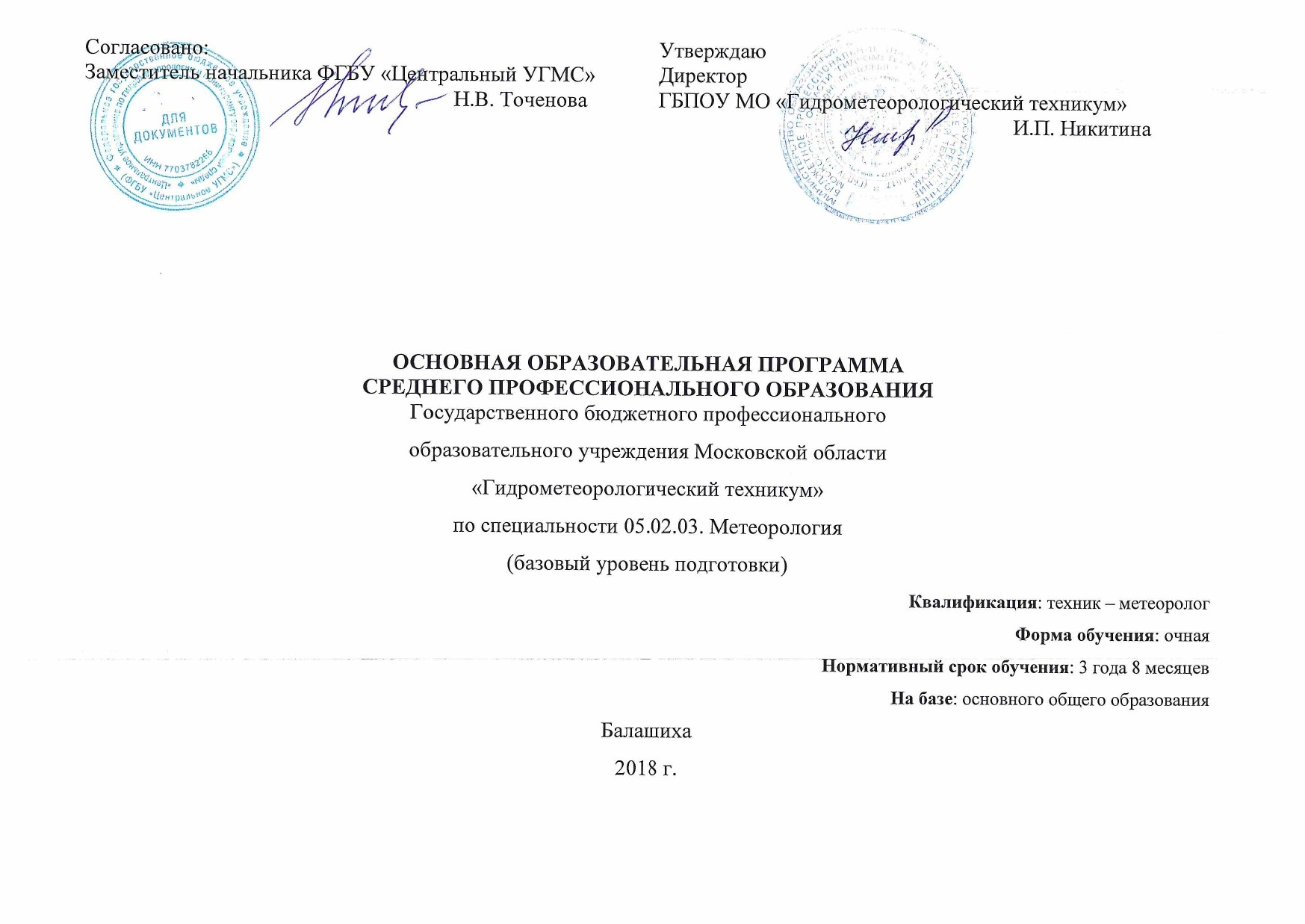 Основная профессиональная образовательная программа разработана на основе федерального государственного образовательного стандарта по специальности 05.02.03.МетеорологияОрганизация-разработчик: ГБПОУ МО «Гидрометеорологический техникум»Разработчики: Тягова Л.В., заместитель директора по УР ГБПОУ МО «Гидрометеорологический техникум»©©©©©Оглавление1. Общие положения	41.1. Основная профессиональная образовательная программа	41.2. Нормативные документы для разработки ОПОП	41.3. Общая характеристика   основной образовательной программы по специальности 210422 Радиотехнические информационные системы	52. Характеристика профессиональной деятельности выпускников и требования к результатам освоения основной профессиональной образовательной программы среднего профессионального образования по направлению подготовки 05.02.03 Метеорология	62.1. Область и объекты профессиональной деятельности выпускника	62.2. Виды профессиональной деятельности	62.3.Задачи профессиональной деятельности выпускника	63. Требования к результатам освоения ОПОП	73.1. Общие компетенции	73.2. Виды профессиональной деятельности и профессиональные компетенции	83.3. Результаты освоения  ОПОП специальности	94. Документы, регламентирующие содержание и организацию образовательного процесса при реализации ОПОП специальности 05.02.03 Метеорология 	155. Контроль и оценка результатов освоения Основной профессиональной образовательной программы	175.1. Контроль и оценка достижений обучающихся.	175.2. Организация государственной итоговой аттестации выпускников	191. Общие положения1.1. Основная профессиональная образовательная программаОсновная профессиональная образовательная программа среднего профессионального образования, реализуемая Гидрометеорологическим техникумом по специальности 05.02.03 Метеорология представляет собой систему документов, разработанную и утвержденную средним учебным заведением с учетом требований рынка труда на основе Федерального государственного образовательного стандарта по соответствующей специальности среднего профессионального образования (ФГОС СПО).Основная профессиональная образовательная программа (далее - ОПОП) регламентирует цели, ожидаемые результаты, содержание, условия и технологии реализации образовательного процесса, оценку качества подготовки выпускника по данной специальности и включает в себя: учебный план, рабочие программы учебных курсов, предметов, дисциплин (модулей) и другие материалы, обеспечивающие качество подготовки обучающихся, а также программы учебной и производственной практики, календарный учебный график и методические материалы, обеспечивающие реализацию соответствующей образовательной технологии.ОПОП  представляет собой систему документов, разработанную и утвержденную университетом с учетом требований регионального рынка труда на основе Федерального государственного образовательного стандарта специальности среднего профессионального образования (ФГОС СПО), утвержденного приказом Министерства образования и науки Российской Федерации №  798 от «28» июля 2014 года.  ОПОП  регламентирует цель, ожидаемые результаты, содержание, условия и технологии организации образовательного процесса, оценку качества подготовки выпускника по  данной специальности и включает в себя  учебный план, рабочие программы дисциплин, профессиональных модулей,  производственной (преддипломной) практики и другие методические материалы, обеспечивающие качественную  подготовку обучающихся.ОПОП ежегодно пересматривается и обновляется в части содержания учебных планов, состава и содержания рабочих программ дисциплин, рабочих программ профессиональных модулей, программы производственной (преддипломной) практики, методических материалов, обеспечивающих качество подготовки обучающихся. ОПОП реализуется в совместной образовательной, научной, производственной, общественной и иной деятельности обучающихся и работников техникума.При разработке ОПОП учтены требования регионального рынка труда, состояние и перспективы развития гидрометеорологии. Компетенции, приобретаемые выпускниками, сформулированы с учетом требований работодателей.1.2. Нормативные документы для разработки ОПОПНормативную правовую основу разработки ОПОП среднего профессионального образования по специальности 05.02.03. Метеорология составляют:Закон РФ «Об образовании» от 29 декабря 2012 года №273-ФЗ;Федеральный государственный образовательный стандарт (ФГОС) специальности среднего профессионального образования (далее - СПО) 05.02.03 Метеорология, утвержденный приказом Министерства образования и науки Российской Федерации №  798 от «28» июля 2014 года., зарегистрированным Министерством юстиции (рег. № 33740 от «21» августа 2014 г.);Разъяснения по формированию примерных программ профессиональных модулей начального профессионального и среднего профессионального образования на основе Федеральных государственных образовательных стандартов начального профессионального и среднего профессионального образования, утвержденные  Департаментом государственной политики в образовании Министерства образования и науки Российской Федерации  27 августа  .;Разъяснения по формированию примерных программ учебных дисциплин начального профессионального и среднего профессионального образования на основе Федеральных государственных образовательных стандартов начального профессионального и среднего профессионального образования, утвержденные  Департаментом государственной политики в образовании Министерства образования и науки Российской Федерации  27 августа  .;Письмо Минобрнауки России от 20 октября 2010 № 12-696 «О разъяснениях по формированию учебного плана ОПОП НПО/СПО»;Устав ГБПОУ МО «Гидрометеорологический техникум».1.3. Общая характеристика   основной образовательной программы по специальности 1.3.1. Цель (миссия) ОПОП ОПОП имеет целью развитие у обучающихся личностных качеств, а также формирование общих  и профессиональных компетенций в соответствии с требованиями ФГОС СПО по данной  специальности. Выпускник техникума в результате освоения ОПОП специальности 05.02.03. Метеорология будет профессионально готов к деятельности по:- проведению мероприятий по защите окружающей среды от вредных воздействий;- производственному экологическому контролю в организациях;- эксплуатации очистных установок, очистных сооружений и полигонов;- обеспечению экологической информацией различных отраслей экономики;Выполнению работ по рабочей профессии «Лаборант химического анализа».Основная профессиональная образовательная программа ориентирована на реализацию следующих принципов:приоритет практикоориентированных знаний выпускника;формирование потребности к постоянному развитию и инновационной деятельности в профессиональной сфере, в том числе и к продолжению образования;формирование готовности принимать решения и профессионально действовать в нестандартных ситуациях.1.3.2.	Нормативный срок освоения программыНормативный срок освоения основной профессиональной образовательной программы подготовки базового среднего профессионального образования по специальности 05.02.03. Метеорология при очной форме обучения:	– на базе среднего (полного) общего образования – 2 года 8месяцев; - на базе основного общего образования - 3 года 8 месяцев.1.3.3. Трудоемкость ОПОП специальности 2. Характеристика профессиональной деятельности выпускников и требования к результатам освоения основной профессиональной образовательной программы среднего профессионального образования по направлению подготовки 05.02.03. Метеорология2.1. Область и объекты профессиональной деятельности выпускника  метеорологические работы и наблюдения в рамках заданных регламентов на сети станций и постов Федеральной службы гидрометеорологии и мониторинга окружающей среды и смежных ведомств.2.2. Объектами профессиональной деятельности выпускников являются:атмосфера и процессы, происходящие в ней;агрометеорологические условия, влияющие на рост, развитие и продуктивность сельскохозяйственных растений и животных;метеорологические и агрометеорологические приборы и оборудование;нормативно-техническая документация;гидрометеорологическая и агрометеорологическая информация;руководство персоналом.2.3. Техник-метеоролог готовится к следующим видам деятельности:            2.3.1 Планирование, организация и проведение метеорологических работ и наблюдений на сети станций и постов Федеральной службы гидрометеорологии и мониторинга окружающей среды и на авиаметеорологических станциях.2.3.2. Ремонт и техническое обслуживание приборов и оборудования, используемых в метеорологии.2.3.3. Проведение агрометеорологических наблюдений и работ на сети станций и постов Федеральной службы гидрометеорологии и мониторинга окружающей среды.             2.3.4. Выполнение работ по рабочей профессии «Гидрометнаблюдатель»3. Требования к результатам освоения ОПОП3.1. Общие компетенцииТехник- метеоролог  должен обладать общими компетенциями, включающими в себя способность:3.2. Виды профессиональной деятельности и профессиональные компетенцииТехник-метеоролог должен обладать профессиональными  компетенциями, соответствующими основным видам профессиональной деятельности: 3.3. Результаты освоения  ОПОП специальности Результаты освоения  ОПОП  в соответствии с целью основной профессиональной образовательной программы определяются приобретаемыми выпускником компетенциями, т.е. его способностью применять знания, умения и личные качества в соответствии с задачами профессиональной деятельности4. Документы, регламентирующие содержание и организацию образовательного процесса при реализации ОПОП специальности 05.02.03 Метеорология4.1. Календарный учебный графикВ календарном учебном графике указывается последовательность реализации ОПОП специальности 05.02.03. Метеорология, включая теоретическое обучение, практики, промежуточные и итоговую аттестации, каникулы. Календарный учебный график  приведен в структуре  компетентностно-ориентированного учебного плана в  Приложении 1.4.2. Компетентностно-ориентированный учебный план	Компетентностно-ориентированный учебный план (КОУП)  определяет следующие характеристики ОПОП по специальности: объемные параметры учебной нагрузки в целом, по годам обучения и по семестрам;  перечень учебных дисциплин, профессиональных модулей и их составных элементов (междисципинарных курсов, учебной и производственной практик);последовательность изучения учебных дисциплин и профессиональных модулей;распределение по годам обучения и семестрам различных форм промежуточной аттестации по учебным дисциплинам, профессиональным модулям (и их составляющим междисциплинарным курсам,  учебной и производственной практике);объемы учебной нагрузки по видам учебных занятий,  по учебным дисциплинам, профессиональным модулям и их составляющим;сроки прохождения и продолжительность преддипломной практики; формы государственной (итоговой) аттестации, объемы времени, отведенные на подготовку и защиту выпускной квалификационной работы в рамках ГИА;объем каникул по годам обучения.Максимальный объем учебной нагрузки составляет 54 академических часа в неделю, включая все виды аудиторной и внеаудиторной работы. Максимальный объем обязательной аудиторной учебной нагрузки обучающихся при очной форме обучения составляет 36 академических часов в неделю. Обязательная аудиторная нагрузка предполагает лекции, практические занятия, включая семинары и выполнение курсовых работ. Соотношение часов аудиторной и внеаудиторной  (самостоятельной) работой студентов  по образовательной программе составляет  в целом 50:50. Самостоятельная работа организуется в форме выполнения курсовых работ, междисциплинарных проектов,  подготовки рефератов, самостоятельного изучения отдельных дидактических единиц.ОПОП специальности 05.02.03 Метеорология  предполагает изучение следующих учебных циклов:общий гуманитарный и социально-экономический  - ОГСЭ;математический и общий естественнонаучный – ЕН;профессиональный – П;учебная практика – УП;производственная практика (по профилю специальности) – ПП;производственная практика (преддипломная) – ПДП;промежуточная аттестация – ПА;государственная (итоговая) аттестация - ГИА.Профессиональный цикл состоит из общепрофессиональных дисциплин и профессиональных модулей (ПМ)  в соответствии  с основными видами деятельности. В состав каждого ПМ  входят несколько междисциплинарных курсов. При освоении обучающимся профессиональных модулей проводятся учебная практика и производственная практика (по профилю специальности).Обязательная часть цикла ОГСЭ базовой подготовки предусматривает изучение следующих обязательных дисциплин: «Основы философии», «История», «Иностранный язык»,  «Физическая культура».В  профессиональном цикле предусматривается  обязательное изучение дисциплины «Безопасность жизнедеятельности».  Учебный процесс организован в режиме шестидневной учебной недели, занятия группируются парами. Компетентностно - ориентированный учебный план в бумажном формате представлен в Приложении 14.3. Рабочие  программы дисциплин, профессиональных модулей, производственной (преддипломной) практики Рабочие  программы  дисциплин, профессиональных модулей, производственной (преддипломной) практики разработаны и утверждены соответствующими предметными (цикловыми) комиссиями техникума.Рабочие программы дисциплин и профессиональных модулей представлены как в электронной библиотеке техникума, так и на бумажных носителях в Приложении 2.Рабочие  программы дисциплин, профессиональных  модулей. 5. Контроль и оценка результатов освоения основной профессиональной образовательной программы5.1. Контроль и оценка достижений обучающихся.Оценка качества освоения основной профессиональной образовательной программы включает текущий контроль знаний, промежуточную и государственную (итоговую) аттестацию обучающихся.Конкретные формы и процедуры текущего контроля знаний, промежуточной аттестации по каждой дисциплине и профессиональному модулю отражаются в рабочей программе дисциплины и доводятся до сведения обучающихся в течение первых двух месяцев от начала обучения.Для аттестации обучающихся на соответствие их персональных достижений поэтапным требованиям соответствующей ОПОП (текущая и промежуточная аттестация) создаются фонды оценочных средств, позволяющие оценить знания, умения и освоенные компетенции. Фонды оценочных средств для промежуточной аттестации разрабатываются и утверждаются предметными (цикловыми) комиссиями, а для государственной (итоговой) аттестации - утверждаются директором техникума после предварительного положительного заключения работодателей.Образовательным учреждением созданы условия для максимального приближения программ текущей и промежуточной аттестации обучающихся по дисциплинам и междисциплинарным курсам профессионального цикла к условиям их будущей профессиональной деятельности - для чего, кроме преподавателей конкретной дисциплины (междисциплинарного курса), в качестве внешних экспертов активно привлекаются работодатели, преподаватели, читающие смежные дисциплины.Оценка качества подготовки обучающихся и выпускников осуществляется в двух основных направлениях: o оценка уровня освоения дисциплин;o оценка компетенций обучающихся.С целью контроля и оценки результатов подготовки и учета индивидуальных образовательных достижений обучающихся применяются:текущая аттестация;промежуточная аттестацияТекущая аттестацияТекущая аттестация результатов подготовки осуществляется преподавателем и/или обучающимся в процессе проведения практических занятий и лабораторных работ, а также выполнения индивидуальных домашних заданий или в режиме тренировочного тестирования в целях получения информации о:выполнении обучаемым требуемых действий в процессе учебной деятельности;правильности выполнения требуемых действий;соответствии формы действия данному этапу усвоения учебного материала;формировании действия с должной мерой обобщения, освоения (автоматизированности, быстроты выполнения и др.) и т.д.Промежуточная аттестацияПромежуточная аттестация является основной формой контроля учебной работы студентов.Промежуточная аттестация оценивает результаты учебной деятельности студента за семестр. Основными формами промежуточной аттестации являются:экзамен по отдельной дисциплине;комплексный экзамен по профессиональному модулю;зачет по отдельной дисциплине;дифференцированный зачёт;Формой аттестации по профессиональному модулю является квалификационный экзамен.Правила участия в контролирующих мероприятиях и критерии оценивания достижений обучающихся определяются «Положением о проведении промежуточной аттестации студентов»5.2. Организация государственной итоговой аттестации выпускниковИтоговая  государственная аттестация  выпускника является обязательной и осуществляется после освоения образовательной программы в полном объеме.Итоговая государственная аттестация включает подготовку и защиту выпускной квалификационной работы. Необходимым условием допуска к государственной (итоговой) аттестации является представление документов, подтверждающих освоение обучающимся теоретического материала и прохождении практики по каждому из основных видов профессиональной деятельности.Выпускная квалификационная работа является одним из видов аттестационных испытаний выпускников, завершающих обучение по основной профессиональной образовательной программе среднего профессионального образования, и проводится в соответствии с Приказом Минобрнауки России от 16.08.2013 N 968 "Об утверждении Порядка проведения государственной итоговой аттестации по образовательным программам среднего профессионального образованияВыполнение выпускной квалификационной работы призвано способствовать систематизации и закреплению полученных студентом знаний и умений.Защита выпускной квалификационной работы проводится с целью выявления соответствия уровня и качества подготовки выпускников Федеральному государственному образовательному стандарту среднего профессионального образования в части государственных требований к минимуму содержания и уровню подготовки выпускников (далее – Государственные требования) и дополнительным требованиям по специальности и готовности выпускника к профессиональной деятельности.Выпускная квалификационная работа выполняется в форме дипломного проекта или дипломной работы. Выпускная квалификационная работа должна иметь актуальность, новизну и практическую значимость и выполняться, по возможности, по предложениям (заказам) предприятий, организаций или образовательных учреждений.Требования к содержанию, объему, структуре и организации выполнения и защиты выпускной квалификационной работы итоговой государственной аттестации выпускников определяются техникумом на основании действующего «Положения о государственной итоговой аттестации выпускников»Приложение 3к ПООП по профессии/специальности05.02.03 «Метеорология»Код и наименование профессии/специальностиРАБОЧАЯ ПРОГРАММА ВОСПИТАНИЯ05.00.00 Науки о Земле2021г.СОДЕРЖАНИЕРАЗДЕЛ 1. ПАСПОРТ ПРИМЕРНОЙ РАБОЧЕЙ ПРОГРАММЫ ВОСПИТАНИЯРАЗДЕЛ 2.  ОЦЕНКА ОСВОЕНИЯ ОБУЧАЮЩИМИСЯ ОСНОВНОЙ 
ОБРАЗОВАТЕЛЬНОЙ ПРОГРАММЫ В ЧАСТИ ДОСТИЖЕНИЯ 
ЛИЧНОСТНЫХ РЕЗУЛЬТАТОВРАЗДЕЛ 3. ТРЕБОВАНИЯ К РЕСУРСНОМУ ОБЕСПЕЧЕНИЮ ВОСПИТАТЕЛЬНОЙ РАБОТЫРАЗДЕЛ 4. КАЛЕНДАРНЫЙ ПЛАН ВОСПИТАТЕЛЬНОЙ РАБОТЫ 
РАЗДЕЛ 5. ПОЛОЖЕНИЕ О ПОРТФОЛИО ОБУЧАЮЩИХСЯ В РАМКАХ РЕАЛИЗАЦИИ ПРОГРАММЫ ВОСПИТАНИЯРАЗДЕЛ 1. ПАСПОРТ РАБОЧЕЙ ПРОГРАММЫ ВОСПИТАНИЯ ГОСУДАРСТВЕННОГО БЮДЖЕТНОГО ПРОФЕССИОНАЛЬНОГО ОБРАЗОВАТЕЛЬНОГО УЧРЕЖДЕНИЯ МОСКОВСКОЙ ОБЛАСТИ «ГИДРОМЕТЕОРОЛОГИЧЕСКИЙ ТЕХНИКУМ» (ДАЛЕЕ – ПРОГРАММЫ ВОСПИТАНИЯ)Данная примерная рабочая программа воспитания разработана с учетом преемственности целей и задач Примерной программы воспитания для общеобразовательных организаций, одобренной решением Федерального учебно-методического объединения по общему образованию (утв. Протоколом заседания УМО по общему образованию Мин-просвещения России № 2/20 от 02.06.2020 г.).Согласно Федеральному закону «Об образовании» от 29.12.2012 г. № 273-ФЗ (в ред. Федерального закона от 31.07.2020 г. № 304-ФЗ) «воспитание – деятельность, направленная на развитие личности, создание условий для самоопределения и социализации обучающихся на основе социокультурных, духовно-нравственных ценностей и принятых в российском обществе правил и норм поведения в интересах человека, семьи, общества и государства, формирование у обучающихся чувства патриотизма, гражданственности, уважения к памяти защитников Отечества и подвигам Героев Отечества, за-кону и правопорядку, человеку труда и старшему поколению, взаимного уважения, бережного отношения к культурному наследию и традициям многонационального народа Российской Федерации, природе и окружающей среде».В результатах процесса воспитания обучающихся заинтересованы все участники образовательных отношений – обучающийся, семья, общество, экономика (предприятия-работодатели), государство, социальные институты. Таблица 1РАЗДЕЛ 2. ОЦЕНКА ОСВОЕНИЯ ОБУЧАЮЩИМИСЯ ОСНОВНОЙ 
ОБРАЗОВАТЕЛЬНОЙ ПРОГРАММЫ В ЧАСТИ ДОСТИЖЕНИЯ ЛИЧНОСТНЫХ РЕЗУЛЬТАТОВ  Оценка достижения обучающимися личностных результатов проводится в рамках контрольных и оценочных процедур, предусмотренных настоящей программой:Таблица 2РАЗДЕЛ 3. ТРЕБОВАНИЯ К РЕСУРСНОМУ ОБЕСПЕЧЕНИЮ ВОСПИТАТЕЛЬНОЙ РАБОТЫТребования к ресурсному обеспечению воспитательной работы в Техникуме направлено на создание условий для осуществления деятельности по воспитанию обучающихся в контексте реализации образовательных программ по направлениям подготовки специалистов, а также включает следующие виды: нормативно-правовое обеспечение, кадровое обеспечение, финансовое обеспечение, информационное обеспечение, научно-методическое и учебно-методическое обеспечение, материально-техническое обеспечение.3.1. Нормативно-методическое обеспечение реализации программыНормативно-методическое обеспечение реализации программы включает:ОПОП по специальности 05.02.03 Метеорология;Концепция воспитательной работы;Положение по профилактике правонарушений, суицидов и иных видов отклоняющегося поведения;Положение о Совете профилактики правонарушений и преступлений среди несовершеннолетних;Положение по разработке и утверждению рабочих программ учебных дисциплин (профессиональных модулей);Положение об олимпиадах;Положение о театральном кружке;Положение об организации жизни и здоровья обучающихся;Положение о формах обучения по дополнительным образовательным программам;Положение о режиме занятий обучающихся;Положение о сетевой форме реализации образовательных программ;Положение о наставничествеПрограмма содействия трудоустройству и постдипломного сопровождения выпускников;Положение о центре профориентации и трудоустройства выпускников;Программа развития ГБПОУ МО «Гидрометеорологический техникум»;Положение о классном руководстве;Положение об учебной метеорологической станции;Положение об учебном кабинете (лаборатории);Положение о комиссии по профориентационной работе;Правила внутреннего трудового распорядка для работников;Положение о социально-психологической службе.3.2 Кадровое обеспечение воспитательного процессаСодержание кадрового обеспечения как вида ресурсного обеспечения реализации воспитательной деятельности включает:заместитель директора по УВР;социальный педагог;педагог-психолог;классные руководители;педагоги дополнительного образования (руководитель спортивной секции по волейболу, руководитель спортивной секции по минифутболу, руководитель радиотехнического кружка, руководитель военно-патриотического клуба, руководитель театрально-эстрадной студии «Молодость», руководитель туристического клуба «Пехорка»);руководитель экологического волонтерского отряда «Зеленая волна Балашихи»;руководитель центра по трудоустройству выпускников; 3.3. Материально-техническое обеспечение реализации программыСодержание материально-технического обеспечения как вида ресурсного обеспечения реализации воспитательной деятельности включает:материально-техническое обеспечение воспитательного процесса, соответствующее требованиям к учебно-методическому обеспечению ОПОП;технические средства обучения и воспитания, соответствующие поставленной воспитывающей цели, задачам, видам, формам, методам, средствам и содержанию воспитательной деятельности.Материально-техническое обеспечение учитывает специфику ОПОП, специальные потребности обучающихся с ОВЗ и следует установленным государственным санитарно-эпидемиологическим правилам и гигиеническим нормативам.Таблица 33.4. Информационное обеспечение реализации программыСодержание информационного обеспечения как вида ресурсного обеспечения реализации воспитательной деятельности включает:наличие ресурсов, обеспечивающих размещение информации на сайте Техникума, социальных сетях, информационных табло – компьютерная техника, принтеры, сканеры и т. д.;наличие на официальном сайте Техникума содержательно наполненного раздела о воспитательной деятельности;размещение локальных нормативных актов по организации воспитательной деятельности в соответствующем разделе на сайте Техникума;своевременное отражение реальной деятельности на сайте и социальных сетях Техникума.РАЗДЕЛ 4. КАЛЕНДАРНЫЙ ПЛАН ВОСПИТАТЕЛЬНОЙ РАБОТЫ 
КАЛЕНДАРНЫЙ ПЛАН ВОСПИТАТЕЛЬНОЙ РАБОТЫ  ФУМО СПО 05.00.00 Науки о Землепо образовательной программе среднего профессионального образования 
по профессии/специальности 05.02.03. «Метеорология» 
на период 2021-2022 г.Г.о. Балашиха, 2021В ходе планирования воспитательной деятельности рекомендуется учитывать воспитательный потенциал участия студентов в мероприятиях, проектах, конкурсах, акциях, проводимых на уровне:Российской Федерации, в том числе: «Россия – страна возможностей» https://rsv.ru/; «Большая перемена» https://bolshayaperemena.online/; «Лидеры России» https://лидерыроссии.рф/;«Мы Вместе» (волонтерство) https://onf.ru; отраслевые конкурсы профессионального мастерства; движения «Ворлдскиллс Россия»;движения «Абилимпикс»;субъектов Российской Федерации (в соответствии с утвержденном региональном планом значимых мероприятий), в том числе «День города» и др.а также отраслевых профессионально значимых событиях и праздниках.Раздел 5. Положение о портфолио обучающихся в рамках реализации программы воспитания ГБПОУ МО «Гидрометеорологический техникум» Общие положения1.1. Настоящее Положение регулирует требования и нормы к построению и действию портфолио обучающихся ГБПОУ МО «Гидрометеорологический техникум» (далее Техникум) как способа накопления и оценки достижений личностных результатов, определяет порядок его формирования, структуру и систему оценивания.1.2. В соответствии с Положением портфолио является современным инструментом сопровождения развития и оценки достижения личностных результатов обучающихся Техникума.1.3. Портфолио обучающегося включён как обязательный компонент определения реализации Программы воспитания Техникума. 1.4. Портфолио позволяет учитывать уровень реализации Программы воспитания.1.5 Портфолио предполагает активное вовлечение обучающихся и их родителей в оценочную деятельность на основе проблемного анализа, рефлексии и оптимистического прогнозирования.1.6 Портфолио дополняет традиционные, контрольно-оценочные средства и позволяет учитывать достижения личностных результатов в разнообразных видах деятельности: учебной, творческой, социальной, коммуникативной и других.Цель и задачи портфолио2.1 Цель портфолио: собрать, систематизировать и зафиксировать результаты реализацию Программы воспитания сформированности личностных результатов  в различных областях.2.2. Портфолио способствует решению следующих задач:создать для каждого обучающегося ситуацию переживания успеха;содействовать индивидуализации образования обучающегося;закладывать дополнительные предпосылки и возможности для его успешной социализации;укреплять взаимодействие с семьей обучающегося, повышать заинтересованность родителей (законных представителей) в результатах развития обучающегося и совместной деятельности с Техникумом;поддерживать высокую учебную мотивацию обучающегося планировать и организовывать собственную внеучебную деятельность;поощрять их активность и самостоятельность, расширять возможности обучения и самообучения;развивать навыки рефлексивной и оценочной (самооценочной) деятельности обучающихся.Функции портфолио3.1.  Портфолио обучающегося как способ накопления и оценки динамики его личностных достижений в рамках реализации Программы воспитания выполняет следующие функции:оценочная - обеспечивает системную оценку личностных результатов;диагностическая - фиксирует изменения и рост за определённый период времени и позволяет сравнивать актуальные достижения обучающегося с его же успехами в иные периоды времени, планировать дальнейшую образовательную, творческую, социальную, коммуникативную и др. деятельность;целеполагающая - поддерживает жизненные цели;мотивационная - поощряет результаты обучающихся, преподавателей и родителей;содержательная - раскрывает спектр мероприятий;развивающая - обеспечивает непрерывность процесса достижения личностных результатов;рейтинговая - показывает диапазон развития и сформированности личностных результатов.Оформление портфолио4.1. Портфолио обучающегося является одной из составляющих портрета выпускника.4.2. Период составления портфолио - 1 - 4 года (1 - 4 классы начальной школы).4.3. Портфолио хранится в Техникуме в течение всего срока обучения. При переводе обучающегося в другое образовательное учреждение, портфолио выдается на руки обучающемуся вместе с личным делом.4.4. При оформлении портфолио должны соблюдаться следующие требования:систематичность и регулярность ведения портфолио;достоверность сведений, представленных в портфолио;аккуратность и эстетичность оформления;разборчивость при ведении записей;целостность и эстетическая завершенность представленных материалов;наглядность;сохранность портфолио.4.5. Обучающийся оформляет и пополняет Портфолио в соответствии с принятой структурой. Имеет право включать в папку дополнительные разделы, материалы, элементы оформления, отражающие его индивидуальность. 4.6. Учет документов, входящих в портфолио, осуществляет классный руководитель, который оказывает помощь обучающемуся в процессе формирования Портфолио, осуществляет посредническую функцию между обучающимися и преподавателями, педагогами дополнительного образования, представителями социума в целях пополнения портфолио.4.7. Ответственность за организацию формирования портфолио и систематическое знакомство родителей (законных представителей) с его содержанием возлагается на классного руководителя.4.8. Функциональные обязанности участников воспитательного процесса при ведении портфолио обучающегося.В формировании     портфолио     участвуют     обучающиеся, классный руководитель, преподаватели, педагог-психолог, педагоги дополнительного образования, заместитель директора по УВР и другие педагогические работники. При формировании портфолио функциональные обязанности между участниками образовательного процесса распределяются следующим образом:обучающийся ведет работу по формированию и заполнению портфолио;заместитель директора по УВР организует работу по реализации в практике работы технологии портфолио как метода оценивания индивидуальных достижений обучающихся;классный руководитель оказывает помощь обучающимся в процессе формирования портфолио; проводит информационную, консультативную, диагностическую работу по формированию портфолио с обучающимися и их родителями; осуществляет посредническую функцию между обучающимися и учителями, педагогами дополнительного образования, представителями социума в целях пополнения портфолио; осуществляет контроль за пополнением обучающимися портфолио; обеспечивает обучающихся необходимыми формами, бланками, рекомендациями; оформляет итоговые документы;учителя-предметники, педагоги дополнительного образования проводят информационную работу с обучающимися и их родителями по формированию портфолио; предоставляют обучающимся места деятельности для накопления материалов портфолио; организуют проведение олимпиад, конкурсов, конференций по предмету или образовательной области;-педагог-психолог проводит индивидуальную психодиагностику; ведет коррекционно-развивающую и консультативную работу. Структура и содержание портфолио5.1. «ТИТУЛЬНЫЙ ЛИСТ».Содержит основную информацию (фамилия имя и отчество; образовательная организация, группа), контактную информацию и фото обучающегося. Он сам выбирает фотографию для титульного листа (это может быть не строгий портрет), реализующую возможность показать себя таким, каким он себя представляет и хочет представиться другим.5.2. РАЗДЕЛ «МОЯ УЧЁБА».Раздел посвящен достижениям обучающегося в предметных конкурсах, олимпиадах и т.д. 5.3. РАЗДЕЛ «МОЁ ТВОРЧЕСТВО».Этот раздел включает в себя творческие работы по разным предметам:исследовательские работы и рефераты (указываются изученные материалы, название реферата, количество страниц, иллюстраций и т.п.);проектные работы (указывается тема проекта, дается описание работы. Возможно приложение: фотографии, тексты работы в печатном или электронном виде и другое);работы по искусству (дается перечень работ, фиксируется участие в выставках);другие формы творческой активности: участие в школьном театре, оркестре, хоре (указывается продолжительность подобных занятий, участие в гастролях и концертах);занятия в учреждениях дополнительного образования (указывается название учреждения или организации, продолжительность занятий и их результаты);иная информация, раскрывающая творческие, проектные, исследовательские способности обучающихся.5.4. РАЗДЕЛ «МОИ ДОСТИЖЕНИЯ».Раздел включает в себя:предметные олимпиады - школьные, региональные, всероссийские и др.;« мероприятия и конкурсы, проводимые учреждениями дополнительного образования;тестирования по предметам;конкурсы и мероприятия, организованные муниципальными органами управления образованием;документы или их копии могут быть помещены в приложении к портфолио.5.5. Грамоты, сертификаты, дипломы, благодарственные письма располагаются в хронологическом порядке.5.6. РАЗДЕЛ «ОТЗЫВЫ И ПОЖЕЛАНИЯ».В конце каждого учебного года классный руководитель пишет обучающемуся характеристику, которая вкладывается в этот раздел.Критерии оценивания6.1. Анализ и оценка отдельных составляющих портфолио ведётся с позиций достижения планируемых личностных результатов.6.2. Оценка тех или иных достижений (результатов), входящих в портфолио, а также всего портфолио в целом, либо за определенный период его формирования, может быть как качественной, так и количественной.6.3. Оценка как отдельных составляющих, так и портфолио в целом ведётся на критериальной основе. Критерии оценки вырабатываются обучающимися и классным руководителем совместно и вкладываются в портфолио.6.4. Оценка портфолио проводится не реже 1 раза в полугодие.6.5. Количественная оценка материалов портфолио складывается из следующих обязательных составляющих:результатов участия в олимпиадах;результатов участия в научно-практических конференциях;результатов	спортивных	достижений	и	конкурсов	в	рамках дополнительного образования;результатов личностных достижений;динамики развития обучающегося.6.6.  По результатам накопленной оценки, которая формируется на основе материалов портфолио, делаются выводы:о сформированности у обучающегося личностных результатов;о сформированности способности к самоорганизации с целью постановки и решения задач;об индивидуальном прогрессе в основных сферах развития личности,  мотивационно-смысловой, познавательной, эмоциональной, волевой и саморегуляции.Материалы портфолио допускают проведение независимой внешней оценки. Оценка выставляется педагогами-экспертами (преподавателями, педагогом-психологом, социальным педагогом; возможно привлечение представителя администрации).Информация о достигаемых обучающимся личностных результатов допустима только в форме, не представляющей угрозы для личности, психологической безопасности и эмоциональному статусу учащегося.Комплексная оценка портфолио выпускника утверждается решением педагогического совета.Заключительные положения7.1. Настоящее Положение вступает в силу с даты введения в Программы воспитания Техникума.Учебные циклыЧисло недельКоличество часовАудиторная нагрузка772772Самостоятельная работа 771386Учебная практика5180Производственная практика (по профилю специальности) 19684Производственная практика (преддипломная)4144Промежуточная аттестация5Государственная итоговая аттестация6Каникулярное время23Итого:1395166КодСодержаниеОК 1.Понимать сущность и социальную значимость своей будущей профессии, проявлять к ней устойчивый интерес.ОК 2.Организовывать собственную деятельность, выбирать типовые методы и способы выполнения профессиональных задач, оценивать их эффективность и качество.ОК 3.Принимать решения в стандартных и нестандартных ситуациях и нести за них ответственность.ОК 4. Осуществлять поиск и использование информации, необходимой для эффективного выполнения профессиональных задач, профессионального и личностного развития.ОК 5.Использовать информационно-коммуникационные технологии в профессиональной деятельности.ОК 6.Работать в коллективе и команде, эффективно общаться с коллегами, руководством, потребителями информации.ОК 7.Брать ответственность за работу членов команды (подчиненных), результат выполнения заданий.ОК 8. Ориентироваться в условиях смены технологий в профессиональной деятельности.ОК 9.Соблюдать правила охраны труда, техники безопасности и противопожарной защиты.ОК 10.Самостоятельно определять задачи профессионального и личностного развития, заниматься самообразованием, осознанно планировать повышение квалификации.КодНаименование видов профессиональной деятельности и профессиональных компетенцийВПД 1Планирование, организация и проведение метеорологических работ и наблюдений на сети станций и постов Федеральной службы гидрометеорологии и мониторинга окружающей среды и на авиаметеорологических станциях.ПК 1.1Планировать и организовывать производственные работы небольшого трудового коллектива исполнителей.ПК 1.2Проводить метеорологические, актинометрические, теплобалансовые, озонометрические, радиолокационные, аэрологические, радиометрические и другие наблюдения; обрабатывать, проверять и анализировать материалы наблюдений.ПК 1.3Отбирать пробы атмосферного воздуха, атмосферных осадков и выпадений радиоактивных аэрозолей с целью определения уровней загрязнения окружающей природной среды.ПК 1.4Проводить наблюдения за метеорологическими условиями на аэродроме, предоставлять сводки погоды, прогнозы и предупреждения по аэродромам и маршрутам полетов авиационным потребителям.ПК 1.5.Эксплуатировать технические средства, устройства, применяемые для метеорологических наблюдений и наблюдений за загрязнением атмосферного воздуха и природной среды.ПК 1.6.Передавать потребителям метеорологические прогнозы, предупреждения об опасных метеорологических явлениях и комплексе неблагоприятных явлений, высоких и экстремально высоких уровнях загрязнения природной среды.ПК 1.7.Проводить регламентные работы, текущий ремонт и проверку в условиях пункта наблюдений применяемых средств измерений гидрометеорологического назначения и наблюдений за загрязнением природной среды.ВПД 2Ремонт и техническое обслуживание приборов и оборудования, используемых в метеорологии.ПК 2.1.Диагностировать неисправности приборов и оборудования.ПК 2.2.Проводить профилактический осмотр и мелкий ремонт приборов и оборудования.ПК 2.3.Проводить монтаж метеомачт, установку и монтаж датчиков приборов на них.ВПД 3Проведение агрометеорологических наблюдений и работ на сети станций и постов Федеральной службы гидрометеорологии и мониторинга окружающей среды.ПК 3.1.Осуществлять организацию и проводить агрометеорологические наблюдения и работы, маршрутные, наземные и авиационные наблюдения за состоянием среды обитания растений и пастбищной растительностью.ПК 3.2. Обрабатывать и проверять материалы агрометеорологических наблюдений.ПК 3.3.Эксплуатировать технические средства и устройства, применяемые для агрометеорологических наблюдений.ПК 3.4.Предоставлять соответствующим органам государственного управления, сельскохозяйственным организациям и другим потребителям гидрометеорологическую информацию.ВПД 4Выполнение работ по рабочей профессии «Гидрометнаблюдатель»»ПК 4.1.Проводить метеорологические наблюдения, обрабатывать, проверять и анализировать материалы наблюдений.ПК 4.2.Эксплуатировать технические средства и устройства, применяемые для метеорологических  наблюдений.Коды компетенцийКомпетенцииКомпетенцииРезультат освоенияРезультат освоенияРезультат освоенияРезультат освоенияОбщие компетенцииОбщие компетенцииОбщие компетенцииОбщие компетенцииОбщие компетенцииОбщие компетенцииОбщие компетенцииОК 1Понимать сущность и  социальную значимость своей будущей профессии, проявлять к ней устойчивый интересПонимать сущность и  социальную значимость своей будущей профессии, проявлять к ней устойчивый интересЗнать сущность и социальную значимость будущей профессии;Уметь проявлять к будущей профессии устойчивый интересЗнать сущность и социальную значимость будущей профессии;Уметь проявлять к будущей профессии устойчивый интересЗнать сущность и социальную значимость будущей профессии;Уметь проявлять к будущей профессии устойчивый интересЗнать сущность и социальную значимость будущей профессии;Уметь проявлять к будущей профессии устойчивый интересОК 2Организовывать собственную деятельность, выбирать типовые методы и способы выполнения профессиональных задач, оценивать их эффективность и качествоОрганизовывать собственную деятельность, выбирать типовые методы и способы выполнения профессиональных задач, оценивать их эффективность и качествоЗнать методы  и способы выполнения профессиональных задач;Уметь организовывать собственную деятельность, выбирать типовые методы и способы выполнения профессиональных задач, оценивать их эффективность и качествоЗнать методы  и способы выполнения профессиональных задач;Уметь организовывать собственную деятельность, выбирать типовые методы и способы выполнения профессиональных задач, оценивать их эффективность и качествоЗнать методы  и способы выполнения профессиональных задач;Уметь организовывать собственную деятельность, выбирать типовые методы и способы выполнения профессиональных задач, оценивать их эффективность и качествоЗнать методы  и способы выполнения профессиональных задач;Уметь организовывать собственную деятельность, выбирать типовые методы и способы выполнения профессиональных задач, оценивать их эффективность и качествоОК 3Принимать решения в стандартных и нестандартных ситуациях и нести за них ответственностьПринимать решения в стандартных и нестандартных ситуациях и нести за них ответственностьЗнать алгоритмы действий в чрезвычайных ситуациях;Уметь принимать решения в стандартных и нестандартных ситуациях, в т. ч. ситуациях риска, и нести за них ответственностьЗнать алгоритмы действий в чрезвычайных ситуациях;Уметь принимать решения в стандартных и нестандартных ситуациях, в т. ч. ситуациях риска, и нести за них ответственностьЗнать алгоритмы действий в чрезвычайных ситуациях;Уметь принимать решения в стандартных и нестандартных ситуациях, в т. ч. ситуациях риска, и нести за них ответственностьЗнать алгоритмы действий в чрезвычайных ситуациях;Уметь принимать решения в стандартных и нестандартных ситуациях, в т. ч. ситуациях риска, и нести за них ответственностьОК 4Осуществлять поиск и использование информации,  необходимой для эффективного выполнения профессиональных задач, профессионального и личностного развитияОсуществлять поиск и использование информации,  необходимой для эффективного выполнения профессиональных задач, профессионального и личностного развитияЗнать круг профессиональных задач, профессионального и личностного развития;Уметь осуществлять поиск и использование информации, необходимой для эффективного выполнения профессиональных задач, профессионального и личностного развитияЗнать круг профессиональных задач, профессионального и личностного развития;Уметь осуществлять поиск и использование информации, необходимой для эффективного выполнения профессиональных задач, профессионального и личностного развитияЗнать круг профессиональных задач, профессионального и личностного развития;Уметь осуществлять поиск и использование информации, необходимой для эффективного выполнения профессиональных задач, профессионального и личностного развитияЗнать круг профессиональных задач, профессионального и личностного развития;Уметь осуществлять поиск и использование информации, необходимой для эффективного выполнения профессиональных задач, профессионального и личностного развитияОК 5Использовать информационно –    коммуникационные технологии в профессиональной деятельностиИспользовать информационно –    коммуникационные технологии в профессиональной деятельностиЗнать современные средства коммуникации и возможности передачи информации;Уметь использовать информационно – коммуникационные технологии в профессиональной деятельностиЗнать современные средства коммуникации и возможности передачи информации;Уметь использовать информационно – коммуникационные технологии в профессиональной деятельностиЗнать современные средства коммуникации и возможности передачи информации;Уметь использовать информационно – коммуникационные технологии в профессиональной деятельностиЗнать современные средства коммуникации и возможности передачи информации;Уметь использовать информационно – коммуникационные технологии в профессиональной деятельностиОК 6Работать в коллективе и в команде, эффективно общаться с коллегами, руководством, потребителямиРаботать в коллективе и в команде, эффективно общаться с коллегами, руководством, потребителямиЗнать основы профессиональной этики и психологии в общении с окружающими; Уметь правильно строить отношения с коллегами, с различными категориями граждан,  устанавливать психологический контакт с окружающимиЗнать основы профессиональной этики и психологии в общении с окружающими; Уметь правильно строить отношения с коллегами, с различными категориями граждан,  устанавливать психологический контакт с окружающимиЗнать основы профессиональной этики и психологии в общении с окружающими; Уметь правильно строить отношения с коллегами, с различными категориями граждан,  устанавливать психологический контакт с окружающимиЗнать основы профессиональной этики и психологии в общении с окружающими; Уметь правильно строить отношения с коллегами, с различными категориями граждан,  устанавливать психологический контакт с окружающимиОК 7Брать на себя ответственность за работу членов команды (подчиненных), за результат  выполнения заданийБрать на себя ответственность за работу членов команды (подчиненных), за результат  выполнения заданийЗнать основы организации работы в команде; Уметь брать на себя ответственность за работу членов команды (подчиненных), за результат выполнения заданийЗнать основы организации работы в команде; Уметь брать на себя ответственность за работу членов команды (подчиненных), за результат выполнения заданийЗнать основы организации работы в команде; Уметь брать на себя ответственность за работу членов команды (подчиненных), за результат выполнения заданийЗнать основы организации работы в команде; Уметь брать на себя ответственность за работу членов команды (подчиненных), за результат выполнения заданийОК 8Ориентироваться в условиях частой смены технологий в профессиональной деятельностиОриентироваться в условиях частой смены технологий в профессиональной деятельностиЗнать приёмы и способы адаптации в профессиональной деятельности; Уметь адаптироваться к меняющимся условиям профессиональной деятельностиЗнать приёмы и способы адаптации в профессиональной деятельности; Уметь адаптироваться к меняющимся условиям профессиональной деятельностиЗнать приёмы и способы адаптации в профессиональной деятельности; Уметь адаптироваться к меняющимся условиям профессиональной деятельностиЗнать приёмы и способы адаптации в профессиональной деятельности; Уметь адаптироваться к меняющимся условиям профессиональной деятельностиОК 9Соблюдать правила охраны труда, техники безопасности и противопожарной защиты.Соблюдать правила охраны труда, техники безопасности и противопожарной защиты.Соблюдать правила охраны труда, техники безопасности и противопожарной защиты.- соблюдение правил техники безопасности и противопожарной защиты, требований охраны труда в профессиональной деятельности.- соблюдение правил техники безопасности и противопожарной защиты, требований охраны труда в профессиональной деятельности.ОК10Самостоятельно определять задачи профессионального и личностного развития, заниматься самообразованием, осознанно планировать  повышение квалификацииСамостоятельно определять задачи профессионального и личностного развития, заниматься самообразованием, осознанно планировать  повышение квалификацииСамостоятельно определять задачи профессионального и личностного развития, заниматься самообразованием, осознанно планировать  повышение квалификацииЗнать круг задач профессионального и личностного развития;Уметь самостоятельно определять задачи профессионального и личностного развития, заниматься самообразованием, осознанно планировать повышение квалификацииЗнать круг задач профессионального и личностного развития;Уметь самостоятельно определять задачи профессионального и личностного развития, заниматься самообразованием, осознанно планировать повышение квалификацииПрофессиональные компетенцииПрофессиональные компетенцииПрофессиональные компетенцииПрофессиональные компетенцииПрофессиональные компетенцииПрофессиональные компетенцииПК 1.1ПК 1.1Планировать и организовывать производственные работы небольшого трудового коллектива исполнителей.Планировать и организовывать производственные работы небольшого трудового коллектива исполнителей.- организация и планирование производственных работ и наблюдений, составление отчетной документации;- руководство производственными работами небольшого трудового коллектива исполнителей.- организация и планирование производственных работ и наблюдений, составление отчетной документации;- руководство производственными работами небольшого трудового коллектива исполнителей.ПК 1.2ПК 1.2Проводить метеорологические, актинометрические, теплобалансовые, озонометрические, радиолокационные, аэрологические, радиометрические и другие наблюдения; обрабатывать, проверять и анализировать материалы наблюдений.Проводить метеорологические, актинометрические, теплобалансовые, озонометрические, радиолокационные, аэрологические, радиометрические и другие наблюдения; обрабатывать, проверять и анализировать материалы наблюдений.- понимание физической сущности и взаимосвязи процессов и явлений, происходящих в гидросфере, атмосфере и литосфере;- обоснование выбора места и способов проведения метеорологических, актинометрических,  теплобалансовых,  озонометрических, радиолокационных, аэрологических, радиометрических и других наблюдений  и работ; - демонстрация порядка проведения и безопасного проведения метеорологических, актинометрических,  теплобалансовых,  озонометрических, радиолокационных, аэрологических, радиометрических и других наблюдений  и работ;- обоснование выбора  методов обработки результатов метеорологических, актинометрических,  теплобалансовых,  озонометрических, радиолокационных, аэрологических, радиометрических и других наблюдений; - обработка, анализ, подготовка к автоматизированной обработке результатов метеорологических, актинометрических,  теплобалансовых,  озонометрических, радиолокационных, аэрологических, радиометрических и других наблюдений; - применение нормативно-технической документации при организации и  проведении наблюдений  и работ.- понимание физической сущности и взаимосвязи процессов и явлений, происходящих в гидросфере, атмосфере и литосфере;- обоснование выбора места и способов проведения метеорологических, актинометрических,  теплобалансовых,  озонометрических, радиолокационных, аэрологических, радиометрических и других наблюдений  и работ; - демонстрация порядка проведения и безопасного проведения метеорологических, актинометрических,  теплобалансовых,  озонометрических, радиолокационных, аэрологических, радиометрических и других наблюдений  и работ;- обоснование выбора  методов обработки результатов метеорологических, актинометрических,  теплобалансовых,  озонометрических, радиолокационных, аэрологических, радиометрических и других наблюдений; - обработка, анализ, подготовка к автоматизированной обработке результатов метеорологических, актинометрических,  теплобалансовых,  озонометрических, радиолокационных, аэрологических, радиометрических и других наблюдений; - применение нормативно-технической документации при организации и  проведении наблюдений  и работ.ПК 1.3ПК 1.3Отбирать пробы атмосферного воздуха, атмосферных осадков и выпадений радиоактивных аэрозолей с целью определения уровней загрязнения окружающей природной среды.Отбирать пробы атмосферного воздуха, атмосферных осадков и выпадений радиоактивных аэрозолей с целью определения уровней загрязнения окружающей природной среды.- обоснование выбора приборов для отбора проб воздуха;- демонстрация порядка отбора проб атмосферного воздуха, атмосферных  осадков и выпадений радиоактивных аэрозолей; - демонстрация порядка обработки результатов проб атмосферного воздуха, атмосферных  осадков и выпадений радиоактивных аэрозолей;- демонстрация порядка подготовки проб для отправки в лабораторию.- обоснование выбора приборов для отбора проб воздуха;- демонстрация порядка отбора проб атмосферного воздуха, атмосферных  осадков и выпадений радиоактивных аэрозолей; - демонстрация порядка обработки результатов проб атмосферного воздуха, атмосферных  осадков и выпадений радиоактивных аэрозолей;- демонстрация порядка подготовки проб для отправки в лабораторию.ПК 1.4ПК 1.4Проводить наблюдения за метеорологическими условиями на аэродроме, предоставлять сводки погоды, прогнозы и предупреждения по аэродромам и маршрутам полетов авиационным потребителям.Проводить наблюдения за метеорологическими условиями на аэродроме, предоставлять сводки погоды, прогнозы и предупреждения по аэродромам и маршрутам полетов авиационным потребителям.- обоснование выбора методов проведения наблюдений за метеорологическими условиями на аэродроме;- демонстрация порядка проведения и обработки результатов наблюдений за метеорологическими условиями на аэродроме;- составление сводок погоды, прогнозов и предупреждений по аэродромам и маршрутам полетов авиационным потребителям.- обоснование выбора методов проведения наблюдений за метеорологическими условиями на аэродроме;- демонстрация порядка проведения и обработки результатов наблюдений за метеорологическими условиями на аэродроме;- составление сводок погоды, прогнозов и предупреждений по аэродромам и маршрутам полетов авиационным потребителям.ПК 1.5ПК 1.5Эксплуатировать технические средства, устройства, применяемые для метеорологических наблюдений и наблюдений за загрязнением атмосферного воздуха и природной среды.Эксплуатировать технические средства, устройства, применяемые для метеорологических наблюдений и наблюдений за загрязнением атмосферного воздуха и природной среды.- демонстрация порядка установки, монтажа и эксплуатации  технических средств, устройств, применяемых для метеорологических наблюдений и наблюдений за загрязнением атмосферного воздуха и природной среды. - демонстрация порядка установки, монтажа и эксплуатации  технических средств, устройств, применяемых для метеорологических наблюдений и наблюдений за загрязнением атмосферного воздуха и природной среды. ПК 1.6ПК 1.6Передавать потребителям метеорологические прогнозы, предупреждения об опасных метеорологических явлениях и комплексе неблагоприятных явлений, высоких и экстремально высоких уровнях загрязнения природной среды.Передавать потребителям метеорологические прогнозы, предупреждения об опасных метеорологических явлениях и комплексе неблагоприятных явлений, высоких и экстремально высоких уровнях загрязнения природной среды.- подготовка и передача потребителям метеорологических прогнозов, предупреждений об опасных  метеорологических явлениях и комплексе неблагоприятных явлений,  высоких и экстремально высоких уровнях загрязнения природной среды. - подготовка и передача потребителям метеорологических прогнозов, предупреждений об опасных  метеорологических явлениях и комплексе неблагоприятных явлений,  высоких и экстремально высоких уровнях загрязнения природной среды. ПК 1.7ПК 1.7Проводить регламентные работы, текущий ремонт и проверку в условиях пункта наблюдений применяемых средств измерений гидрометеорологического назначения и наблюдений за загрязнением природной среды.Проводить регламентные работы, текущий ремонт и проверку в условиях пункта наблюдений применяемых средств измерений гидрометеорологического назначения и наблюдений за загрязнением природной среды.- применение нормативно-технической документации при проведении регламентных  работ; - демонстрация порядка проведения текущего ремонта, проверок и подготовки к работе технических средств и устройств, применяемых для метеорологических наблюдений и наблюдений за загрязнением атмосферного воздуха и природной среды в условиях станции.- применение нормативно-технической документации при проведении регламентных  работ; - демонстрация порядка проведения текущего ремонта, проверок и подготовки к работе технических средств и устройств, применяемых для метеорологических наблюдений и наблюдений за загрязнением атмосферного воздуха и природной среды в условиях станции.ПК 2.1ПК 2.1Диагностировать неисправности приборов и оборудования.- обоснование выбора метода диагностики неисправностей;- демонстрация последовательности проведения диагностирования приборов и оборудования; - обоснование установления причин неисправности приборов и оборудования.- обоснование выбора метода диагностики неисправностей;- демонстрация последовательности проведения диагностирования приборов и оборудования; - обоснование установления причин неисправности приборов и оборудования.- обоснование выбора метода диагностики неисправностей;- демонстрация последовательности проведения диагностирования приборов и оборудования; - обоснование установления причин неисправности приборов и оборудования.- обоснование выбора метода диагностики неисправностей;- демонстрация последовательности проведения диагностирования приборов и оборудования; - обоснование установления причин неисправности приборов и оборудования.- обоснование выбора метода диагностики неисправностей;- демонстрация последовательности проведения диагностирования приборов и оборудования; - обоснование установления причин неисправности приборов и оборудования.ПК 2.2ПК 2.2Проводить профилактический осмотр и мелкий ремонт приборов и оборудования.- демонстрация последовательности проведения профилактического осмотра приборов, установок и оборудования;- демонстрация последовательности выполнения поверок приборов; - определение объема,  сложности и вида ремонтных работ;- обоснование выбора способа устранения неисправностей;- демонстрация безопасного способа проведения ремонтных работ;- демонстрация проверки работы приборов и оборудования;- применение нормативно-технической документации при организации и проведении профилактического осмотра и ремонта приборов и оборудования.- демонстрация последовательности проведения профилактического осмотра приборов, установок и оборудования;- демонстрация последовательности выполнения поверок приборов; - определение объема,  сложности и вида ремонтных работ;- обоснование выбора способа устранения неисправностей;- демонстрация безопасного способа проведения ремонтных работ;- демонстрация проверки работы приборов и оборудования;- применение нормативно-технической документации при организации и проведении профилактического осмотра и ремонта приборов и оборудования.- демонстрация последовательности проведения профилактического осмотра приборов, установок и оборудования;- демонстрация последовательности выполнения поверок приборов; - определение объема,  сложности и вида ремонтных работ;- обоснование выбора способа устранения неисправностей;- демонстрация безопасного способа проведения ремонтных работ;- демонстрация проверки работы приборов и оборудования;- применение нормативно-технической документации при организации и проведении профилактического осмотра и ремонта приборов и оборудования.- демонстрация последовательности проведения профилактического осмотра приборов, установок и оборудования;- демонстрация последовательности выполнения поверок приборов; - определение объема,  сложности и вида ремонтных работ;- обоснование выбора способа устранения неисправностей;- демонстрация безопасного способа проведения ремонтных работ;- демонстрация проверки работы приборов и оборудования;- применение нормативно-технической документации при организации и проведении профилактического осмотра и ремонта приборов и оборудования.- демонстрация последовательности проведения профилактического осмотра приборов, установок и оборудования;- демонстрация последовательности выполнения поверок приборов; - определение объема,  сложности и вида ремонтных работ;- обоснование выбора способа устранения неисправностей;- демонстрация безопасного способа проведения ремонтных работ;- демонстрация проверки работы приборов и оборудования;- применение нормативно-технической документации при организации и проведении профилактического осмотра и ремонта приборов и оборудования.ПК 2.3ПК 2.3Проводить монтаж метеомачт, установку и монтаж датчиков приборов на них.- монтаж метеомачт;- установка и монтаж датчиков приборов на метеомачтах;- демонстрация безопасного способа выполнения работ;- проверка работы  датчиков;- применение нормативно-технической документации при  установке датчиков приборов.- монтаж метеомачт;- установка и монтаж датчиков приборов на метеомачтах;- демонстрация безопасного способа выполнения работ;- проверка работы  датчиков;- применение нормативно-технической документации при  установке датчиков приборов.- монтаж метеомачт;- установка и монтаж датчиков приборов на метеомачтах;- демонстрация безопасного способа выполнения работ;- проверка работы  датчиков;- применение нормативно-технической документации при  установке датчиков приборов.- монтаж метеомачт;- установка и монтаж датчиков приборов на метеомачтах;- демонстрация безопасного способа выполнения работ;- проверка работы  датчиков;- применение нормативно-технической документации при  установке датчиков приборов.- монтаж метеомачт;- установка и монтаж датчиков приборов на метеомачтах;- демонстрация безопасного способа выполнения работ;- проверка работы  датчиков;- применение нормативно-технической документации при  установке датчиков приборов.ПК 3.1ПК 3.1Осуществлять организацию и проводить агрометеорологические наблюдения и работы, маршрутные, наземные и авиационные наблюдения за состоянием среды обитания растений и пастбищной растительностью.- организация производственных работ и наблюдений; - составление программы  проведения агрометеорологических наблюдений и ее обоснование;- руководство производственными работами небольшого трудового коллектива исполнителей;- понимание физической сущности и взаимосвязи процессов и явлений, происходящих в гидросфере, атмосфере и литосфере;- обоснование выбора места проведения агрометеорологических наблюдений и работ;- демонстрация  порядка проведения агрометеорологических наблюдений и работ, маршрутных, наземных и авиационных наблюдений  за состоянием среды обитания растений и  пастбищной растительностью;- применение нормативно-технической документации при проведении агрометеорологических наблюдений и работ  за состоянием среды обитания растений и  пастбищной растительностью.- организация производственных работ и наблюдений; - составление программы  проведения агрометеорологических наблюдений и ее обоснование;- руководство производственными работами небольшого трудового коллектива исполнителей;- понимание физической сущности и взаимосвязи процессов и явлений, происходящих в гидросфере, атмосфере и литосфере;- обоснование выбора места проведения агрометеорологических наблюдений и работ;- демонстрация  порядка проведения агрометеорологических наблюдений и работ, маршрутных, наземных и авиационных наблюдений  за состоянием среды обитания растений и  пастбищной растительностью;- применение нормативно-технической документации при проведении агрометеорологических наблюдений и работ  за состоянием среды обитания растений и  пастбищной растительностью.- организация производственных работ и наблюдений; - составление программы  проведения агрометеорологических наблюдений и ее обоснование;- руководство производственными работами небольшого трудового коллектива исполнителей;- понимание физической сущности и взаимосвязи процессов и явлений, происходящих в гидросфере, атмосфере и литосфере;- обоснование выбора места проведения агрометеорологических наблюдений и работ;- демонстрация  порядка проведения агрометеорологических наблюдений и работ, маршрутных, наземных и авиационных наблюдений  за состоянием среды обитания растений и  пастбищной растительностью;- применение нормативно-технической документации при проведении агрометеорологических наблюдений и работ  за состоянием среды обитания растений и  пастбищной растительностью.- организация производственных работ и наблюдений; - составление программы  проведения агрометеорологических наблюдений и ее обоснование;- руководство производственными работами небольшого трудового коллектива исполнителей;- понимание физической сущности и взаимосвязи процессов и явлений, происходящих в гидросфере, атмосфере и литосфере;- обоснование выбора места проведения агрометеорологических наблюдений и работ;- демонстрация  порядка проведения агрометеорологических наблюдений и работ, маршрутных, наземных и авиационных наблюдений  за состоянием среды обитания растений и  пастбищной растительностью;- применение нормативно-технической документации при проведении агрометеорологических наблюдений и работ  за состоянием среды обитания растений и  пастбищной растительностью.- организация производственных работ и наблюдений; - составление программы  проведения агрометеорологических наблюдений и ее обоснование;- руководство производственными работами небольшого трудового коллектива исполнителей;- понимание физической сущности и взаимосвязи процессов и явлений, происходящих в гидросфере, атмосфере и литосфере;- обоснование выбора места проведения агрометеорологических наблюдений и работ;- демонстрация  порядка проведения агрометеорологических наблюдений и работ, маршрутных, наземных и авиационных наблюдений  за состоянием среды обитания растений и  пастбищной растительностью;- применение нормативно-технической документации при проведении агрометеорологических наблюдений и работ  за состоянием среды обитания растений и  пастбищной растительностью.ПК 3.2ПК 3.2 Обрабатывать и проверять материалы агрометеорологических наблюдений.- демонстрация порядка обработки и проведения технического  и первичного критического контроля результатов агрометеорологических наблюдений;- применение нормативно-технической документации при обработке и проведении технического  и первичного критического контроля результатов агрометеорологических наблюдений.- демонстрация порядка обработки и проведения технического  и первичного критического контроля результатов агрометеорологических наблюдений;- применение нормативно-технической документации при обработке и проведении технического  и первичного критического контроля результатов агрометеорологических наблюдений.- демонстрация порядка обработки и проведения технического  и первичного критического контроля результатов агрометеорологических наблюдений;- применение нормативно-технической документации при обработке и проведении технического  и первичного критического контроля результатов агрометеорологических наблюдений.- демонстрация порядка обработки и проведения технического  и первичного критического контроля результатов агрометеорологических наблюдений;- применение нормативно-технической документации при обработке и проведении технического  и первичного критического контроля результатов агрометеорологических наблюдений.- демонстрация порядка обработки и проведения технического  и первичного критического контроля результатов агрометеорологических наблюдений;- применение нормативно-технической документации при обработке и проведении технического  и первичного критического контроля результатов агрометеорологических наблюдений.ПК 3.3ПК 3.3Эксплуатировать технические средства и устройства, применяемые для агрометеорологических наблюдений.- обоснование выбора средств измерений для проведения агрометеорологических наблюдений  и работ;- демонстрация правил установки, эксплуатации и обслуживания приборов и оборудования, технических средств при выполнении агрометеорологических наблюдений и  работ.- обоснование выбора средств измерений для проведения агрометеорологических наблюдений  и работ;- демонстрация правил установки, эксплуатации и обслуживания приборов и оборудования, технических средств при выполнении агрометеорологических наблюдений и  работ.- обоснование выбора средств измерений для проведения агрометеорологических наблюдений  и работ;- демонстрация правил установки, эксплуатации и обслуживания приборов и оборудования, технических средств при выполнении агрометеорологических наблюдений и  работ.- обоснование выбора средств измерений для проведения агрометеорологических наблюдений  и работ;- демонстрация правил установки, эксплуатации и обслуживания приборов и оборудования, технических средств при выполнении агрометеорологических наблюдений и  работ.- обоснование выбора средств измерений для проведения агрометеорологических наблюдений  и работ;- демонстрация правил установки, эксплуатации и обслуживания приборов и оборудования, технических средств при выполнении агрометеорологических наблюдений и  работ.ПК 3.4ПК 3.4Предоставлять соответствующим органам государственного управления, сельскохозяйственным организациям и другим потребителям гидрометеорологическую информацию.- составление информационных сообщений в виде таблиц, телеграмм, справок, обзоров;- передача гидрометеорологической  информации потребителям.- составление информационных сообщений в виде таблиц, телеграмм, справок, обзоров;- передача гидрометеорологической  информации потребителям.- составление информационных сообщений в виде таблиц, телеграмм, справок, обзоров;- передача гидрометеорологической  информации потребителям.- составление информационных сообщений в виде таблиц, телеграмм, справок, обзоров;- передача гидрометеорологической  информации потребителям.- составление информационных сообщений в виде таблиц, телеграмм, справок, обзоров;- передача гидрометеорологической  информации потребителям.ПК 4.1ПК 4.1Проводить метеорологические наблюдения, обрабатывать, проверять и анализировать материалы наблюдений.- понимание физической сущности и взаимосвязи процессов и явлений, происходящих в гидросфере, атмосфере и литосфере;- демонстрация порядка проведения  метеорологических наблюдений; - демонстрация безопасного проведения метеорологических  работ и наблюдений;- демонстрация порядка записи и обработки результатов;- применение нормативно-технической документации при  проведении метеорологических работ и наблюдений, обработки результатов измерений.- понимание физической сущности и взаимосвязи процессов и явлений, происходящих в гидросфере, атмосфере и литосфере;- демонстрация порядка проведения  метеорологических наблюдений; - демонстрация безопасного проведения метеорологических  работ и наблюдений;- демонстрация порядка записи и обработки результатов;- применение нормативно-технической документации при  проведении метеорологических работ и наблюдений, обработки результатов измерений.- понимание физической сущности и взаимосвязи процессов и явлений, происходящих в гидросфере, атмосфере и литосфере;- демонстрация порядка проведения  метеорологических наблюдений; - демонстрация безопасного проведения метеорологических  работ и наблюдений;- демонстрация порядка записи и обработки результатов;- применение нормативно-технической документации при  проведении метеорологических работ и наблюдений, обработки результатов измерений.- понимание физической сущности и взаимосвязи процессов и явлений, происходящих в гидросфере, атмосфере и литосфере;- демонстрация порядка проведения  метеорологических наблюдений; - демонстрация безопасного проведения метеорологических  работ и наблюдений;- демонстрация порядка записи и обработки результатов;- применение нормативно-технической документации при  проведении метеорологических работ и наблюдений, обработки результатов измерений.- понимание физической сущности и взаимосвязи процессов и явлений, происходящих в гидросфере, атмосфере и литосфере;- демонстрация порядка проведения  метеорологических наблюдений; - демонстрация безопасного проведения метеорологических  работ и наблюдений;- демонстрация порядка записи и обработки результатов;- применение нормативно-технической документации при  проведении метеорологических работ и наблюдений, обработки результатов измерений.ПК 4.2ПК 4.2Эксплуатировать технические средства и устройства, применяемые для метеорологических  наблюдений.Эксплуатировать технические средства и устройства, применяемые для метеорологических  наблюдений.Эксплуатировать технические средства и устройства, применяемые для метеорологических  наблюдений.- демонстрация правил установки, монтажа, эксплуатации и обслуживания приборов, установок, оборудования, технических средств при выполнении метеорологических работ и наблюдений.- демонстрация правил установки, монтажа, эксплуатации и обслуживания приборов, установок, оборудования, технических средств при выполнении метеорологических работ и наблюдений.- демонстрация правил установки, монтажа, эксплуатации и обслуживания приборов, установок, оборудования, технических средств при выполнении метеорологических работ и наблюдений.Индекс дисциплиныв соответствиис учебным планомНаименование дисциплинПриложение 3124ОГСЭ.01Основы философии Приложение 2.1ОГСЭ.02ИсторияПриложение 2.2ОГСЭ.03Иностранный язык  Приложение 2.3ОГСЭ.04Социальная психологияПриложение 2.4ОГСЭ.05Русский язык и культура речиПриложение 2.5ОГСЭ.06Физическая культураПриложение 2.6ЕН.01МатематикаПриложение 2.8ЕН.02Информационные технологии в профессиональной деятельностиПриложение 2.9ЕН.03Экологические основы природопользованияПриложение 2.10ОП.01Электротехника и электроникаПриложение 2.11ОП.02Основы автоматики и импульсной техникиПриложение 2.12ОП.03МетеорологияПриложение 2.13ОП.04Основы геодезииПриложение 2.14ОП.05Основы гидрологииПриложение 2.15ОП.06Основы вычислительной техники и программированияПриложение 2.16ОП.07Безопасность жизнедеятельностиПриложение 2.17ПМ.01ПМ 01. Планирование, организация и проведение метеорологических работ и наблюдений на сети станций и постов Федеральной службы по гидрометеорологии и мониторингу окружающей среды и на авиаметеорологических станцияхПриложение 2.18ПМ.02ПМ 02 Ремонт  и техническое обслуживание приборов и оборудования, используемых в метеорологииПриложение 2.19ПМ.03ПМ 03 Проведение агрометеорологических наблюдений и работ на сети станций и постов Федеральной службы по гидрометеорологии и мониторингу окружающей средыПриложение 2.20ПМ.04ПМ 04. Выполнение работ по профессии "Гидрометнаблюдатель"Приложение 2.21ПМ. 05ПМ 05 Основы предпринимательства, открытие собственного дела, планирование карьеры выпускника профессиональной образовательной организации Московской областиПриложение 2.22Название СодержаниеНаименование Программы воспитанияРабочая программа воспитания Государственного бюджетного профессионального образовательного учреждения Московской области «Гидрометеорологический техникум» (далее – Техникум) по специальности 05.02.03. «Метеорология» Основания для разработки Программы воспитания Настоящая Программа воспитания разработана на основе следующих нормативных правовых документов:Конституция Российской Федерации (принята на всенародном голосовании 12 декабря 1993 г.) (с поправками);Указ Президента Российской Федерации от 21.07.2020 № 474 «О национальных целях развития Российской Федерации на период до 2030 года»;Федеральный Закон от 31.07.2020 № 304-ФЗ «О внесении изменений в Федеральный закон «Об образовании в Российской Федерации» по вопросам воспитания обучающихся» (далее-ФЗ-304);Федеральный закон от 28 июня 2014 г. № 172-ФЗ «О стратегическом планировании в Российской Федерации»;Федеральный закон от 29 декабря 2012 г. №273-ФЗ «Об образовании в Российской Федерации»;Федеральный закон от 6 октября 2003 г. № 131-ФЗ «Об общих принципах организации местного самоуправления в Российской Федерации»;Федеральный закон от 12 января 1996 г. № 7-ФЗ «О некоммерческих организациях»;Федеральный закон от 11 августа 1995 г. № 135-ФЗ «О благотворительной деятельности и добровольчестве (волонтерстве)»;Федеральный закон от 19 мая 1995 г. № 82-ФЗ «Об общественных объединениях»;распоряжение Правительства Российской Федерации от 12.11.2020 № 2945-р об утверждении Плана мероприятий по реализации в 2021 - 2025 годах Стратегии развития воспитания в Российской Федерации на период до 2025 года;распоряжение Правительства Российской Федерации от 29 мая 2015 г. № 996-р об утверждении Стратегии развития воспитания в Российской Федерации на период до 2025 года;распоряжение Правительства Российской Федерации от 13 февраля 2019 г. № 207-р об утверждении Стратегии пространственного развития Российской Федерации на период до 2025 года;приказ Министерства просвещения Российской Федерации от 1 февраля 2021 г. № 37 об утверждении методик расчета показателей федеральных проектов национального проекта «Образование»;приказ Министерства экономического развития Российской Федерации от 24 января 2020 г. №41 «Об утверждении методик расчета показателей федерального проекта «Кадры для цифровой экономики» национальной программы «Цифровая экономика Российской Федерации».Руководящие принципы  образования и подготовки кадров в области  метеорологии и оперативной гидрологии. ВМО  № 258. Секретариат Всемирной Метеорологической ОрганизацииКонвенция о международной гражданской  авиации. Приложение 3. Метеорологическое  обеспечение  международной аэронавигации, 2018 годприказом Минздравсоцразвития РФ от 16.02.2009 N 48 (об утверждении квалификационных характеристик  должностей работников Гидрометеорологической службы) Кодекс этики ФГБУ «Главный авиационный метеорологический центр  Федеральной службы по гидрометеорологии и мониторингу окружающей среды»Кодекс этики ФГБУ «Центральное управление по гидрометеорологии и мониторингу окружающей среды  Федеральной службы по гидрометеорологии и мониторингу окружающей среды»Закон Московской области от 13июня 2015 № 114/2015-ОЗ  «О патриотическом воспитании в Московской области   Закон Московской области от 01декабря 2003 № 155/2003-ОЗ «О государственной молодежной политике в Московской области»  Цель Программы воспитанияЦель рабочей программы воспитания – личностное развитие обучающихся и их социализация, проявляющиеся в развитии их позитивных отношений к общественным ценностям, приобретении опыта поведения и применения сформированных общих компетенций квалифицированных рабочих, служащих/ специалистов среднего звена на практикеСроки реализации Программы воспитания2021 – 2025 уч.гг. Исполнители 
Программы воспитания Директор ГБПОУ МО «Гидрометеорологический техникум», Никитина Ирина ПавловнаЗаместитель директора по УВР, Самуйленко Анна АлександровнаЗаместитель директора по УР, Трахтенберг Татьяна ЮльевнаЗаместитель директора по УПР, Воропаев Иван Александрович Заведующая учебной частью, Шкварун Лидия ВалерьевнаЗаведующая заочным отделением и дополнительным образованием, Ермак Елена Викторовна  Социальный педагог, Симиненко Марина ВикторовнаПедагог-психолог, Смирнова Лариса НиколаевнаПедагог дополнительного образования, Афанасьев Василий СергеевичПредставитель Студенческого совета, Федоров Егор АлексеевичПредставитель Студенческого совета, Лукашова Анастасия Максимовна  Классные руководители  Преподаватели дисциплинЛичностные результаты реализации программы воспитания (дескрипторы)Код личностных результатов 
реализации 
программы 
воспитанияОсознающий себя гражданином и защитником великой страныЛР 1Проявляющий активную гражданскую позицию, демонстрирующий приверженность принципам честности, порядочности, открытости, экономически активный и участвующий в студенческом и территориальном самоуправлении, в том числе на условиях добровольчества, продуктивно взаимодействующий и участвующий в деятельности общественных организацийЛР 2Соблюдающий нормы правопорядка, следующий идеалам гражданского общества, обеспечения безопасности, прав и свобод граждан России. Лояльный к установкам и проявлениям представителей субкультур, отличающий их от групп с деструктивным и девиантным поведением. Демонстрирующий неприятие и предупреждающий социально опасное поведение окружающихЛР 3Проявляющий и демонстрирующий уважение к людям труда, осознающий ценность собственного труда. Стремящийся к формированию в сетевой среде личностно и профессионального конструктивного «цифрового следа»ЛР 4Демонстрирующий приверженность к родной культуре, исторической памяти на основе любви к Родине, родному народу, малой родине, принятию традиционных ценностей многонационального народа РоссииЛР 5Проявляющий уважение к людям старшего поколения и готовность к участию в социальной поддержке и волонтерских движенияхЛР 6Осознающий приоритетную ценность личности человека; уважающий собственную и чужую уникальность в различных ситуациях, во всех формах и видах деятельности.ЛР 7Проявляющий и демонстрирующий уважение к представителям различных этнокультурных, социальных, конфессиональных и иных групп. Сопричастный к сохранению, преумножению и трансляции культурных традиций и ценностей многонационального российского государстваЛР 8Соблюдающий и пропагандирующий правила здорового и безопасного образа жизни, спорта; предупреждающий либо преодолевающий зависимости от алкоголя, табака, психоактивных веществ, азартных игр и т.д. Сохраняющий психологическую устойчивость в ситуативно сложных или стремительно меняющихся ситуацияхЛР 9Заботящийся о защите окружающей среды, собственной и чужой безопасности, в том числе цифровойЛР 10Проявляющий уважение к эстетическим ценностям, обладающий основами эстетической культурыЛР 11Принимающий семейные ценности, готовый к созданию семьи и воспитанию детей; демонстрирующий неприятие насилия в семье, ухода от родительской ответственности, отказа от отношений со своими детьми и их финансового содержанияЛР 12Личностные результатыреализации программы воспитания, определенные ключевыми работодателями (при наличии)Личностные результатыреализации программы воспитания, определенные ключевыми работодателями (при наличии)Занимающий активную жизненную позицию, проявляющий инициативу при организации и проведении мероприятий, принимающий ответственность за их результаты; демонстрирующий целеустремленность и настойчивость в достижении целей, готовность к преодолению трудностейЛР 13Демонстрирующий навыки креативного мышления, применения нестандартных методов в решении возникающих проблемЛР 14Открытый к текущим и перспективным изменениям в мире труда, готовый к освоению новых  компетенций и к изменению условий трудаЛР 15Демонстрирующий навыки эффективного обмена информацией и взаимодействия с другими людьми, обладающий навыками коммуникацииЛР 16Проявление терпимости  и уважения к обычаям и традициям народов России и других государств, способности к межнациональному и межконфессиональному согласиюЛР 17Демонстрация навыков противодействия коррупцииЛР 18Личностные результатыреализации программы воспитания, определенные субъектом 
Российской Федерации (при наличии)Личностные результатыреализации программы воспитания, определенные субъектом 
Российской Федерации (при наличии)Принимающий патриотические взгляды и убеждения, уважающий историю и культуру многонациональной России и Московской области, понимающий престиж государственной службы  ЛР 19Готовый честно выполнять служебные обязанности, овладевающий военными знаниями, умениями и навыкамиЛР 20Проявляющий уважение к символике Российской Федерации, Московской области, военной символике и воинской реликвии ЛР 21Следующий здоровому образу жизни и массовому культурно-спортивному досугу ЛР 22Личностные результатыреализации программы воспитания, определенные Техникумом (при наличии)Личностные результатыреализации программы воспитания, определенные Техникумом (при наличии)Пропагандирующий охрану окружающей среды и готовый учувствовать в развитии экологического добровольчества ЛР 23Ориентированный на развитие предпринимательских навыков ЛР 24Уважающий историю города, Гидрометеорологического техникума, демонстрирующий уважение к вкладу учреждения в развитие Гидрометслужбы, победу в Великой Отечественной войнеЛР 25ИндикаторыКачества личностиГражданственность и патриотизм отношение к своей странеотношение к малой родине чувство долгаправовая культура Толерантность, проявление терпимости к другим народам и конфессиям способность к состраданию и добротатерпимость и доброжелательностьготовность оказать помощьстремление к миру и добрососедству Уважение к труду и здоровью сознательное отношение к труду, проявление трудовой активностидобросовестность и ответственность за результат учебной деятельностидемонстрация интереса к будущей профессиидемонстрация навыков здорового образа жизни и высокий уровень культуры здоровья обучающихся;Коммуникативность, умение работать в команде этичное отношение к коллективу;конструктивное взаимодействие в учебном коллективе/бригаде;демонстрация навыков межличностного делового общения;Бережное отношение к окружающей среде и рациональное использование природных ресурсов бережное отношение к родной земле, природным богатствам России и мира;наличие умений и навыков разумного природопользования, нетерпимого отношения к действиям, приносящим вред экологии;Рациональное использование экономических ресурсов проявление культуры потребления информации, умений и навыков пользования компьютерной техникой, навыков отбора и критического анализа информации, умения ориентироваться в информационном пространстве;проявление экономической и финансовой культуры, экономической грамотности, а также собственной адекватной позиции по отношению к социально-экономической действительностиНаименования объектовОсновные требованияМастерскиеНаличие наглядного информационного материала по различным отраслям воспитания, правила поведенияКабинеты, используемые для учебной практикиНаличие информационных истопников о культуре работы в учебных кабинетах, правила поведения Актовый залНаличие устройства мультимедийного просмотра цифрового материла, брендированный логотип организации, музыкальные инструменты (при наличии) Спортивный залНаличие наглядного информационного материла о культуре спорта, правилах поведения и эталонах физического здоровья Тренажерный зал Наличие наглядного информационного материла о культуре спорта, правилах поведения и эталонах физического здоровьяМалое предприятие (при наличии) Наличие эталонных инструкций по профессиональной деятельности сотрудников, графических материалов о деятельности МИП и трансляция деятельности в социальных сетях ДатаСодержание и формы деятельностиУчастникиМесто проведенияОтветственныеКоды ЛРСЕНТЯБРЬСЕНТЯБРЬСЕНТЯБРЬСЕНТЯБРЬСЕНТЯБРЬСЕНТЯБРЬ01.09.2021День знаний, торжественная линейка 1-4 курсы ГБПОУ МО «Гидрометеорологический техникум»Самуйленко А.А. – заместитель директора по УВРКлассные руководители ЛР 2ЛР 1103.09.2021День окончания Второй мировой войны (классный час)1-4 курсыГБПОУ МО «Гидрометеорологический техникум»Алексеев С.В. – преподаватель общественных наукКлассные руководители ЛР 1ЛР 104.09.2021День солидарности в борьбе с терроризмом (митинг, посвященный памяти жертв детей Беслана)1-4 курсыГБПОУ МО «Гидрометеорологический техникум»Самуйленко А.А. – заместитель директора по УВРДорошенко Н.Н. – заместитель директора по безопасности Классные руководителиЛР 1ЛР 2ЛР 3 06.09.2021День профилактики нарушений дорожно-транспортного движения (конкурс-тестирование на знание ПДД) 1 курсыГБПОУ МО «Гидрометеорологический техникум»Дорошенко Н.Н. – заместитель директора по безопасности Классный руководители ЛР 3Участие в экологической акции «Наш лес. Посади дерево» 1-4 курсыГ.о. БалашихаСамуйленко А.А. – заместитель директора по УВРПреподаватель экологических дисциплин ЛР 1006-10.09.2021Участие во всероссийской акций «Добрые уроки» 1-4 курсыГБПОУ МО «Гидрометеорологический техникум»Самуйленко А.А. – заместитель директора по УВРСтуденческий совет ЛР 713-17.09.2021Организация субботников по уборке территории техникума, приуроченная к Всемирному Дню чистоты 1-4 курсыГБПОУ МО «Гидрометеорологический техникум»Самуйленко А.А. – заместитель директора по УВРГолева Е.Б. – заместитель директора по АХЧСтуденческий советЛР 10 08.09.2021День победы русских полков во главе с Великим князем Дмитрием Донским (Куликовская битва, 1380 год).1-4 курсыГБПОУ МО «Гидрометеорологический техникум»Алексеев С.В. – преподаватель общественных наукклассные руководителиЛР 1ЛР 217.09.2021Проведение мероприятия акции «Здоровье – твое богатство»1-2 курсыГБПОУ МО «Гидрометеорологический техникум»Паюл В.И. – преподаватель по физической культуреСмирнова Л.Н. - педагог-психологЛР 921.09.2021День зарождения российской государственности (862 год) (классный час)1-4 курсыГБПОУ МО «Гидрометеорологический техникум»Алексеев С.В. – преподаватель общественных наукЛР 1ЛР 3 27.09.2021Всемирный день туризма (спортивная викторина)1-4 курсыГБПОУ МО «Гидрометеорологический техникум»Самуйленко А.А. – заместитель директора по УВРСтуденческий советЛР 3ЛР 9 28-30.09.2021 Посвящение в студенты (концерт)1 курсГБПОУ МО «Гидрометеорологический техникум»Самуйленко А.А. – заместитель директора по УВРСтуденческий советЛР 11В течение месяца Введение в профессию (специальность), экскурсии на производственные объекты 1-4 курсыФедеральная служба по гидрометеорологии и мониторингу окружающей средыООО «МиниМакс-94»Самуйленко А.А. – заместитель директора по УВРВоропаев И.А. – заместитель директора по УПРКлассные руководителиЛР 3ЛР 10ЛР 16В течение месяца Адаптация первых курсов (квест игра для студентов 1-го курса) 1 курсГБПОУ МО «Гидрометеорологический техникум»Самуйленко А.А. – заместитель директора по УВРСмирнова Л.Н. - педагог-психологСтуденческий советЛР 4ЛР 16В течение месяцаПрофориентационные мероприятия для школьников Студенческий совет Педагогический состав Г.о. БалашихаСамуйленко А.А. – заместитель директора по УВРВоропаев И.А. – заместитель директора по УПРСтуденческий советЛР 9ЛР 22ОКТЯБРЬОКТЯБРЬОКТЯБРЬОКТЯБРЬОКТЯБРЬОКТЯБРЬ01.10.2021День пожилых людей (классный час)1-4 курсыГБПОУ МО «Гидрометеорологический техникум»Самуйленко А.А. – заместитель директора по УВРКлассные руководителиСтуденческий советЛР 1202.10.2021День профессионального – технического образования (встреча с интересными людьми) 1-4 курсыГБПОУ МО «Гидрометеорологический техникум»Самуйленко А.А. – заместитель директора по УВРКлассные руководителиЛР 19ЛР 20ЛР 2504.10.2021День гражданской обороны (встреча с представителями МЧС)1-4 курсыГБПОУ МО «Гидрометеорологический техникум»Дорошенко Н.Н. – заместитель директора по безопасности Классный руководителиЛР 1ЛР 1305.10.2021День Учителя (концерт)1-4 курсыГБПОУ МО «Гидрометеорологический техникум»Самуйленко А.А. – заместитель директора по УВРСтуденческий советЛР 1116.10.2021Всероссийский урок «Экология и энергосбережение» в рамках Всероссийского фестиваля энергосбережения #ВместеЯрче1-4 курсыГБПОУ МО «Гидрометеорологический техникум»Преподаватель экологических дисциплин ЛР 1ЛР 2ЛР 13ЛР 1618.10.2021Межрегиональная историко-краеведческая конференция посвященная памяти Д.П. Рябушиского1-4 курсыГБПОУ МО «Гидрометеорологический техникум»Самуйленко А.А. – заместитель директора по УВРАлексеев С.В. - преподаватель общественных наукКлассные руководителиЛР 3 20.10.2021Мероприятия по профилактике дорожно-транспортного травматизма (встреча с сотрудником ГИБДД)1-4 курсыГБПОУ МО «Гидрометеорологический техникум»Самуйленко А.А. – заместитель директора по УВРДорошенко Н.Н. – заместитель директора по безопасности Классные руководителиЛР 11ЛР 1630.10.2021День открытых дверей Студенческий актив Педагогический состав Школьники г.о. Балашиха и др. округов ГБПОУ МО «Гидрометеорологический техникум»Самуйленко А.А. – заместитель директора по УВРВоропаев И.А. – заместитель директора по УПРСтуденческий советЛР 1ЛР 13В течение месяцаПрофориентационные мероприятия для школьников Студенческий совет Педагогический составГ.о. БалашихаСамуйленко А.А. – заместитель директора по УВРВоропаев И.А. – заместитель директора по УПРСтуденческий советНОЯБРЬНОЯБРЬНОЯБРЬНОЯБРЬНОЯБРЬНОЯБРЬ02.11.2021День памяти жертв политических репрессий (классный час)1-4 курсыГБПОУ МО «Гидрометеорологический техникум»Самуйленко А.А. – заместитель директора по УВРАлексеев С.В. - преподаватель общественных наукКлассные руководителиЛР 1ЛР 1709.11.2021День народного единства (квест)1-4 курсыГБПОУ МО «Гидрометеорологический техникум»Самуйленко А.А. – заместитель директора по УВРСмирнова Л.Н. - педагог-психологСтуденческий советЛР 1ЛР 4ЛР 1708-12.11.2021Конкурс произведений «У природы нет плохой погоды»1-4 курсыГБПОУ МО «Гидрометеорологический техникум»Самуйленко А.А. – заместитель директора по УВРСемибратова Т.М. – преподаватель русского языка и литературы ЛР 8ЛР 1716.11.2021Проведение классных часов посвященных толерантности1-4 курсыГБПОУ МО «Гидрометеорологический техникум»Самуйленко А.А. – заместитель директора по УВРСмирнова Л.Н. - педагог-психологЛР 320.11.2021Проведение ежегодного Всероссийского дня правовой помощи детям (классный час)1-4 курсыГБПОУ МО «Гидрометеорологический техникум»Самуйленко А.А. – заместитель директора по УВРКлассные руководителиЛР 1122.11.2021День матери (концерт) 1-4 курсыГБПОУ МО «Гидрометеорологический техникум»Самуйленко А.А. – заместитель директора по УВРСтуденческий советЛР 3ЛР 13ЛР 25Участие в написании Географического диктанта 1-4 курсыГ.о. БалашихаСамуйленко А.А. – заместитель директора по УВРДавыденко И.В. – преподаватель географии ЛР 9ЛР 2227.11.2021День открытых дверейСтуденческий актив Педагогический состав Школьники г.о. Балашиха и др. округовГБПОУ МО «Гидрометеорологический техникум»Самуйленко А.А. – заместитель директора по УВРВоропаев И.А. – заместитель директора по УПРСтуденческий советЛР 4ЛР 1430.11.2021Проведение классных часов на тему: «Права и обязанности человека».Международный день инвалидов (03.12.2021).1-4 курсыГБПОУ МО «Гидрометеорологический техникум»Самуйленко А.А. – заместитель директора по УВРКлассные руководители ЛР 1ЛР 3 В течение месяцаПрофориентационные мероприятия для школьников Студенческий совет Педагогический составГ.о. БалашихаСамуйленко А.А. – заместитель директора по УВРВоропаев И.А. – заместитель директора по УПРСтуденческий советЛР 4ЛР 20ДЕКАБРЬДЕКАБРЬДЕКАБРЬДЕКАБРЬДЕКАБРЬДЕКАБРЬ02.12.2021Участие во Всемирном дне борьбы со СПИДом1-4 курсыГБПОУ МО «Гидрометеорологический техникум»Самуйленко А.А. – заместитель директора по УВРЛР 13ЛР 905.12.2021День добровольца (волонтера)1-4 курсыГБПОУ МО «Гидрометеорологический техникум»Самуйленко А.А. – заместитель директора по УВРСтуденческий совет ЛР 16ЛР 2009.12.2021День Героев Отечества (конкурс проектов «Они – мои герои»)1-4 курсыГБПОУ МО «Гидрометеорологический техникум»Самуйленко А.А. – заместитель директора по УВРЗыбина А.С., Барышников Д.А. –  преподаватели информатики, Алексеев С.В – преподаватель общественных наук,Семибратова Т.М. – русского языка и литературы ЛР 1ЛР 3ЛР 1312.12.2021День Конституции Российской Федерации (классный час) 1-4 курсыГБПОУ МО «Гидрометеорологический техникум»Самуйленко А.А. – заместитель директора по УВРКлассные руководителиЛР 1ЛР 3ЛР 1325.12.2021День открытых дверей Студенческий актив Педагогический состав Школьники г.о. Балашиха и др. округовГБПОУ МО «Гидрометеорологический техникум»Самуйленко А.А. – заместитель директора по УВРВоропаев И.А. – заместитель директора по УПРСтуденческий советЛР 11ЛР 1427-30.12.2021Родительское собрание по итогам семестра Родители и законные представители обучающихся ГБПОУ МО «Гидрометеорологический техникум»Самуйленко А.А. – заместитель директора по УВРТрахтенберг ТЮ.– заместитель директора по УРКлассные руководителиЛР 4ЛР 727-30.12.2021Проведение мероприятий посвященных Новому году1-4 курсыГБПОУ МО «Гидрометеорологический техникум»Самуйленко А.А. – заместитель директора по УВРСтуденческий советЛР 1127-30.12.2021Конкурс видео поздравлений в социальных сетях «А за окном метель, но…» 1-4 курсыСоциальные сети ВКонтактеInstagrammTik-tokСамуйленко А.А. – заместитель директора по УВРСтуденческий советЛР 11В течение месяцаПрофориентационные мероприятия для школьников Студенческий совет Педагогический составГ.о. БалашихаСамуйленко А.А. – заместитель директора по УВРВоропаев И.А. – заместитель директора по УПРСтуденческий советЛР 4ЛР 20ЯНВАРЬЯНВАРЬЯНВАРЬЯНВАРЬЯНВАРЬЯНВАРЬ03-14.01.2022Конкурс фотографий «Зимний сон» 1-4 курсыГБПОУ МО «Гидрометеорологический техникум»Самуйленко А.А. – заместитель директора по УВРСтуденческий советЛР 5ЛР 1125.01.2022«Татьянин день» (праздник студентов)1-4 курсыГБПОУ МО «Гидрометеорологический техникум»Студенческий совет ЛР 1ЛР 1727.01.2022Проведение мероприятия, посвященного дню памяти жертв Холокоста  1-4 курсыГБПОУ МО «Гидрометеорологический техникум»Самуйленко А.А. – заместитель директора по УВРАлексеев С.В – преподаватель общественных наукЛР 4ЛР 1127.01.2022День снятия блокады Ленинграда1-4 курсыГБПОУ МО «Гидрометеорологический техникум»Самуйленко А.А. – заместитель директора по УВРКлассные руководителиЛР 1ЛР 1329.01.2022День открытых дверей Студенческий актив Педагогический состав Школьники г.о. Балашиха и др. округовГБПОУ МО «Гидрометеорологический техникум»Самуйленко А.А. – заместитель директора по УВРВоропаев И.А. – заместитель директора по УПРСтуденческий советЛР 1ЛР 12ЛР 13В течение месяцаПрофориентационные мероприятия для школьников Студенческий совет Педагогический составГ.о. БалашихаСамуйленко А.А. – заместитель директора по УВРВоропаев И.А. – заместитель директора по УПРСтуденческий советЛР 11ЛР 14ФЕВРАЛЬФЕВРАЛЬФЕВРАЛЬФЕВРАЛЬФЕВРАЛЬФЕВРАЛЬ01.02.2022День воинской славы России(Сталинградская битва, 1943) – историческая викторина (В.О.В.)1-4 курсыГБПОУ МО «Гидрометеорологический техникум»Самуйленко А.А. – заместитель директора по УВРСтуденческий советЛР 1ЛР 208.02.2022Урок мужества с представителями военкомата (воинская обязанность – наша конституционная обязанность) 1-4 курсыГБПОУ МО «Гидрометеорологический техникум»Самуйленко А.А. – заместитель директора по УВРДорошенко Н.Н. – заместитель директора по безопасности ЛР 1ЛР 2ЛР 2107-11.02.2021День русской науки (флешмоб #сновавнауку) 3-4 курсыГБПОУ МО «Гидрометеорологический техникум»Самуйленко А.А. – заместитель директора по УВРСтуденческий советЛР 4ЛР 1707-11.02.2022Турнир по мини-футболу 1-4 курсыГБПОУ МО «Гидрометеорологический техникум»Паюл В.И. – преподаватель по физической культуре ЛР 918.02.2022Конкурс военно-патриотической песни «Мы поем об их славе» - песни о героях 1-3 курсыГБПОУ МО «Гидрометеорологический техникум»Самуйленко А.А. – заместитель директора по УВРЛР 1ЛР 1118.02.2022День защитников Отечества (концерт) 1-3 курсыГБПОУ МО «Гидрометеорологический техникум»Самуйленко А.А. – заместитель директора по УВРСтуденческий советЛР 1ЛР 1114-18.02.2022Турнир по волейболу 1-4 курсыГБПОУ МО «Гидрометеорологический техникум»Паюл В.И. – преподаватель по физической культуреЛР 926.02.2022День открытых дверей Студенческий актив Педагогический состав Школьники г.о. Балашиха и др. округовГБПОУ МО «Гидрометеорологический техникум»Самуйленко А.А. – заместитель директора по УВРВоропаев И.А. – заместитель директора по УПРСтуденческий советЛР 11ЛР 14В течение месяцаПрофориентационные мероприятия для школьников Студенческий совет Педагогический составГ.о. БалашихаСамуйленко А.А. – заместитель директора по УВРВоропаев И.А. – заместитель директора по УПРСтуденческий советЛР 4ЛР 20МАРТ МАРТ МАРТ МАРТ МАРТ МАРТ 01.03.2022Широкая Масленица (спортивная викторина) 1-4 курсыГБПОУ МО «Гидрометеорологический техникум»Самуйленко А.А. – заместитель директора по УВРСтуденческий советЛР 1ЛР 7ЛР 1304.03.2022Международный женский день (концерт) 1-4 курсыГБПОУ МО «Гидрометеорологический техникум»Самуйленко А.А. – заместитель директора по УВРСтуденческий советЛР 7ЛР 1116.03.2022День воссоединения Крыма с Россией (классный час) 1-4 курсыГБПОУ МО «Гидрометеорологический техникум»Самуйленко А.А. – заместитель директора по УВРКлассные руководителиЛР 1ЛР 17ЛР 1921.03.2022Олимпиада профессионального мастерства по метеорологии 3-4 курсы ГБПОУ МО «Гидрометеорологический техникум»Давыденко И.В., Пишняк Е.Н., Сазонова М.Н. - преподаватели по метеорологическим дисциплинам ЛР 4ЛР 1622.03.2022Встреча с интересными людьми (инженером метеорологической станции) 1-4 курсыГБПОУ МО «Гидрометеорологический техникум»Самуйленко А.А. – заместитель директора по УВРВоропаев И.А. – заместитель директора по УПРЛР 4ЛР 16ЛР 1723.03.2022День метеоролога. Неделя метеорологии 1-4 курсыГБПОУ МО «Гидрометеорологический техникум»Давыденко И.В., Пишняк Е.Н., Сазонова М.Н. - преподаватели по метеорологическим дисциплинамЛР 4ЛР 823.03.2022Региональная научно-практическая конференция студентов и школьников «Эколого-метеорологические проблемы на земле «ЭКО-МЕТ»1-4 курсыГБПОУ МО «Гидрометеорологический техникум»Трахтенберг Т.Ю. –заместитель директора по УР, Давыденко И.В., Пишняк Е.Н., Сазонова М.Н. - преподаватели по метеорологическим дисциплинамЛР 1124.03.2022Круглый стол «Поделитесь опытом, товарищи» 1-3 курсыГБПОУ МО «Гидрометеорологический техникум»Студенческий совет ЛР 16ЛР 1721-25.03.2022Конкурс стихов «Пишу я о погоде» 1-4 курсыГБПОУ МО «Гидрометеорологический техникум»Самуйленко А.А. – заместитель директора по УВРСемибратова Т.М. – преподаватель русского языка и литературы ЛР 4ЛР 2028.03.2022Интеллектуальная игра «Своя игра» - «Мы метеорологи» 1-4 курсыГБПОУ МО «Гидрометеорологический техникум»Студенческий совет ЛР 16ЛР 1326.03.2022День открытых дверей Студенческий актив Педагогический состав Школьники г.о. Балашиха и др. округовГБПОУ МО «Гидрометеорологический техникум»Самуйленко А.А. – заместитель директора по УВРВоропаев И.А. – заместитель директора по УПРСтуденческий советЛР 11ЛР 14ЛР 16В течение месяцаПрофориентационные мероприятия для школьников Студенческий совет Педагогический составГ.о. БалашихаСамуйленко А.А. – заместитель директора по УВРВоропаев И.А. – заместитель директора по УПРСтуденческий советЛР 16ЛР 20АПРЕЛЬАПРЕЛЬАПРЕЛЬАПРЕЛЬАПРЕЛЬАПРЕЛЬ02.04.2022Акция «Зажги синим» 1-3 курсыГБПОУ МО «Гидрометеорологический техникум»Самуйленко А.А. – заместитель директора по УВРСтуденческий советЛР 1ЛР 8ЛР 1312.04.2022День космонавтики (викторина)1-3 курсыГБПОУ МО «Гидрометеорологический техникум»Самуйленко А.А. – заместитель директора по УВРСтуденческий советЛР 9ЛР 2214.04.2022Проведение мероприятия акции «Здоровье – твое богатство»1-3 курсыГБПОУ МО «Гидрометеорологический техникум»Паюл В.И. – преподаватель по физической культуреСмирнова Л.Н. - педагог-психологЛР 1015-16.04.2021Организация субботников по уборке территории техникума, приуроченная к Неделе экологии  1-3 курсыГБПОУ МО «Гидрометеорологический техникум»Самуйленко А.А. – заместитель директора по УВРГолева Е.Б. – заместитель директора по АХЧСтуденческий советЛР 11ЛР 1414.04.2022Участие в написании Экологического диктанта 1-3 курсыГ.о. БалашихаСамуйленко А.А. – заместитель директора по УВРПреподаватели экологических дисциплин ЛР 1ЛР 1329.04.2021Торжественное вручение дипломов студентам 4 курса специальности Метеорология 4 курсГБПОУ МО «Гидрометеорологический техникум»Самуйленко А.А. – заместитель директора по УВРСтуденческий советЛР 4ЛР 8ЛР 1730.04.2022День Открытых дверей Студенческий актив Педагогический состав Школьники г.о. Балашиха и др. округовГБПОУ МО «Гидрометеорологический техникум»Самуйленко А.А. – заместитель директора по УВРВоропаев И.А. – заместитель директора по УПРСтуденческий советЛР 4ЛР 20В течение месяцаБлаготворительная акция «Сотвори Добро» 1-3 курсыГБПОУ МО «Гидрометеорологический техникум»Самуйленко А.А. – заместитель директора по УВРСтуденческий советЛР 13ЛР 16В течение месяца Экскурсии на предприятия 2-3 курсыГ.о. БалашихаСамуйленко А.А. – заместитель директора по УВРВоропаев И.А. – заместитель директора по УПРЛР 16ЛР 20В течение месяцаПрофориентационные мероприятия для школьников Студенческий совет Педагогический составГ.о. БалашихаСамуйленко А.А. – заместитель директора по УВРВоропаев И.А. – заместитель директора по УПРСтуденческий советЛР 4ЛР 16МАЙМАЙМАЙМАЙМАЙМАЙ05-06.05.2022Праздник весны и труда. Субботник. 1-3 курсыГБПОУ МО «Гидрометеорологический техникум»Самуйленко А.А. – заместитель директора по УВРГолева Е.Б. – заместитель директора по АХЧСтуденческий советЛР 9ЛР 1008-09.05.2022Акция «Окна победы» 1-3 курсыГБПОУ МО «Гидрометеорологический техникум»Самуйленко А.А. – заместитель директора по УВРСтуденческий советЛР 1ЛР 308(10).05.2022Акция-митинг «Спасибо», памяти погибшим в ВОВ 1-3 курсыГ.о. БалашихаСамуйленко А.А. – заместитель директора по УВРСтуденческий советЛР 1ЛР 3 ЛР 1909.05.2022Акция «Свеча памяти» в социальных сетях1-3 курсыСоциальные сети ВконтактеInstagramTik-tokСамуйленко А.А. – заместитель директора по УВРСтуденческий советЛР 1 ЛР 1913.05.2022Концерт, посвященный Дню Победы (с приглашенными ветеранами) 1-3 курсыГБПОУ МО «Гидрометеорологический техникум»Самуйленко А.А. – заместитель директора по УВРСтуденческий советЛР 4ЛР 16ЛР 1702-20.05.2022Конкурс проектов «Мои предки – моя гордость»1-3 курсыГБПОУ МО «Гидрометеорологический техникум»Самуйленко А.А. – заместитель директора по УВРАлексеев С.В. –преподаватель общественные науки   ЛР 1ЛР 1916-20.05.2022Организация и подготовка видео «Они -  метеорологи, кто отдал жизнь»1-3 курсыГБПОУ МО «Гидрометеорологический техникум»Самуйленко А.А. – заместитель директора по УВРСтуденческий советЛР 1ЛР 3 23-27.05.2022День славянской письменности и культуры (конкурс сочинений «Я горжусь своим языком»)1-3 курсыГБПОУ МО «Гидрометеорологический техникум»Семибратова Т.М. - преподаватель русского языка и литературы ЛР 4ЛР 16ЛР 1726.05.2022День российского предпринимательства, встреча с представителями ТПП3 курсГБПОУ МО «Гидрометеорологический техникум»Самуйленко А.А. – заместитель директора по УВРВоропаев И.А. – заместитель директора по УПРЛР 328.05.2022День открытых дверей Студенческий актив Педагогический состав Школьники г.о. Балашиха и др. округовГБПОУ МО «Гидрометеорологический техникум»Самуйленко А.А. – заместитель директора по УВРВоропаев И.А. – заместитель директора по УПРСтуденческий советЛР 2ЛР 1931.05.2022Международный день защиты детей (классный час) 1 курсГБПОУ МО «Гидрометеорологический техникум»Самуйленко А.А. – заместитель директора по УВРКлассные руководителиЛР 24В течение месяцаПрофориентационные мероприятия для школьников Студенческий совет Педагогический составГ.о. БалашихаСамуйленко А.А. – заместитель директора по УВРВоропаев И.А. – заместитель директора по УПРСтуденческий советЛР 11ЛР 1401.05.2022Ярмарка вакансий с участием работодателей 3-4 курсыГБПОУ МО «Гидрометеорологический техникум»Самуйленко А.А. – заместитель директора по УВРВоропаев И.А. – заместитель директора по УПРЛР 4ЛР 20ИЮНЬИЮНЬИЮНЬИЮНЬИЮНЬИЮНЬ03.06.2022День эколога (мастер-классы, конкурсы, флешмоб)1-3 курсыГБПОУ МО «Гидрометеорологический техникум»Самуйленко А.А. – заместитель директора по УВРСтуденческий советЛР 906.06.2022Пушкинский день России (участие в Пушкинском диктанте) 1 курс ГБПОУ МО «Гидрометеорологический техникум»Семибратова Т.М. - преподаватель русского языка и литературыЛР 212(10).06.2022День России (классный час) 1 курсГБПОУ МО «Гидрометеорологический техникум»Самуйленко А.А. – заместитель директора по УВРКлассные руководители ЛР 2ЛР 1914.06.2022Мероприятие, посвященное профилактике дорожно-транспортного травматизма («Зацеперы»)1 курсГБПОУ МО «Гидрометеорологический техникум»Самуйленко А.А. – заместитель директора по УВРДорошенко Н.Н. - заместитель директора по безопасностиЛР 322.06.2022День памяти и скорби (встреча с Детьми Войны «Как нам рассказывали…» 1-3 курсыГБПОУ МО «Гидрометеорологический техникум»Самуйленко А.А. – заместитель директора по УВРЛР 2ЛР 2027.06.2022День молодежи (флешмоб) 1-3 курсыГБПОУ МО «Гидрометеорологический техникум»Студенческий совет ЛР 11ЛР 16ИЮЛЬИЮЛЬИЮЛЬИЮЛЬИЮЛЬИЮЛЬ01-08.07.2022Неделя, посвященная Дню семьи, любви и верности. размещение в социальных сетях информации и фотографий, рисунков, рассказов и эссе1-4 курсыСоциальные сети ВконтактеInstagramTik-tokСамуйленко А.А. – заместитель директора по УВРСтуденческий советЛР 4ЛР 8ЛР 11ЛР 2311-15.07.2022«Неделя облаков» размещение в социальных сетях информации и фотографий 1-4 курсыСоциальные сети ВконтактеInstagramTik-tokСамуйленко А.А. – заместитель директора по УВРСтуденческий советЛР 4ЛР 8ЛР 11ЛР 2318.-22.07.2022Неделя, посвященная Дню находок (22 июля), размещение в социальных сетях информации и фотографий об интересных открытиях студентов и преподавателей 1-4 курсыСоциальные сети ВконтактеInstagramTik-tokСамуйленко А.А. – заместитель директора по УВРСтуденческий советЛР 4ЛР 8ЛР 11ЛР 2325-29. 07.2022«Неделя природных зон» размещение в социальных сетях информации и фотографий1-4 курсыСоциальные сети ВконтактеInstagramTik-tokСамуйленко А.А. – заместитель директора по УВРСтуденческий советЛР 4ЛР 8ЛР 11ЛР 23АВГУСТАВГУСТАВГУСТАВГУСТАВГУСТАВГУСТ01-05. 08.2022«Неделя астрономии» размещение в социальных сетях информации и фотографий1-4 курсыСоциальные сети ВконтактеInstagramTik-tokСамуйленко А.А. – заместитель директора по УВРСтуденческий советЛР 4ЛР 8ЛР 11ЛР 2308-12. 08.2022«Неделя водных ресурсов» размещение в социальных сетях информации и фотографий1-4 курсыСоциальные сети ВконтактеInstagramTik-tokСамуйленко А.А. – заместитель директора по УВРСтуденческий советЛР 4ЛР 8ЛР 11ЛР 2315-19.08.2022Неделя, посвященная Дню Государственного Флага Российской Федерации. Размещение в социальных сетях информации и фотографий1-4 курсыСоциальные сети ВконтактеInstagramTik-tokСамуйленко А.А. – заместитель директора по УВРСтуденческий советЛР 4ЛР 8ЛР 11ЛР 2322-26.08.2022Неделя, посвященная Дню российского кино. Размещение в социальных сетях информации, кинофильмов и рецензий. 1-4 курсыСоциальные сети ВконтактеInstagramTik-tokСамуйленко А.А. – заместитель директора по УВРСтуденческий советЛР 4ЛР 8ЛР 11ЛР 23РазделИндикаторБаллы«Моя учеба»Наличиепроектов, творческих работ3 балла – от 5 и больше работ по каждому предмету;2 балла – 3-4 работы по каждому предмету;1 балл	– менее 3 работ по каждому предмету«Мое творчество»Наличие рисунков, фото объемных	поделок, творческих работ3 балла – от 5 и больше работ по каждому предмету;2 балла – 3-4 работы по каждому предмету;«Мои достижения»Наличие грамот, дипломов, сертификатов4 балла –  индивидуальные достижения всероссийского уровня;3 балла –  индивидуальные достижения регионального уровня;1 балл –  индивидуальные достижения техникумовского уровня.